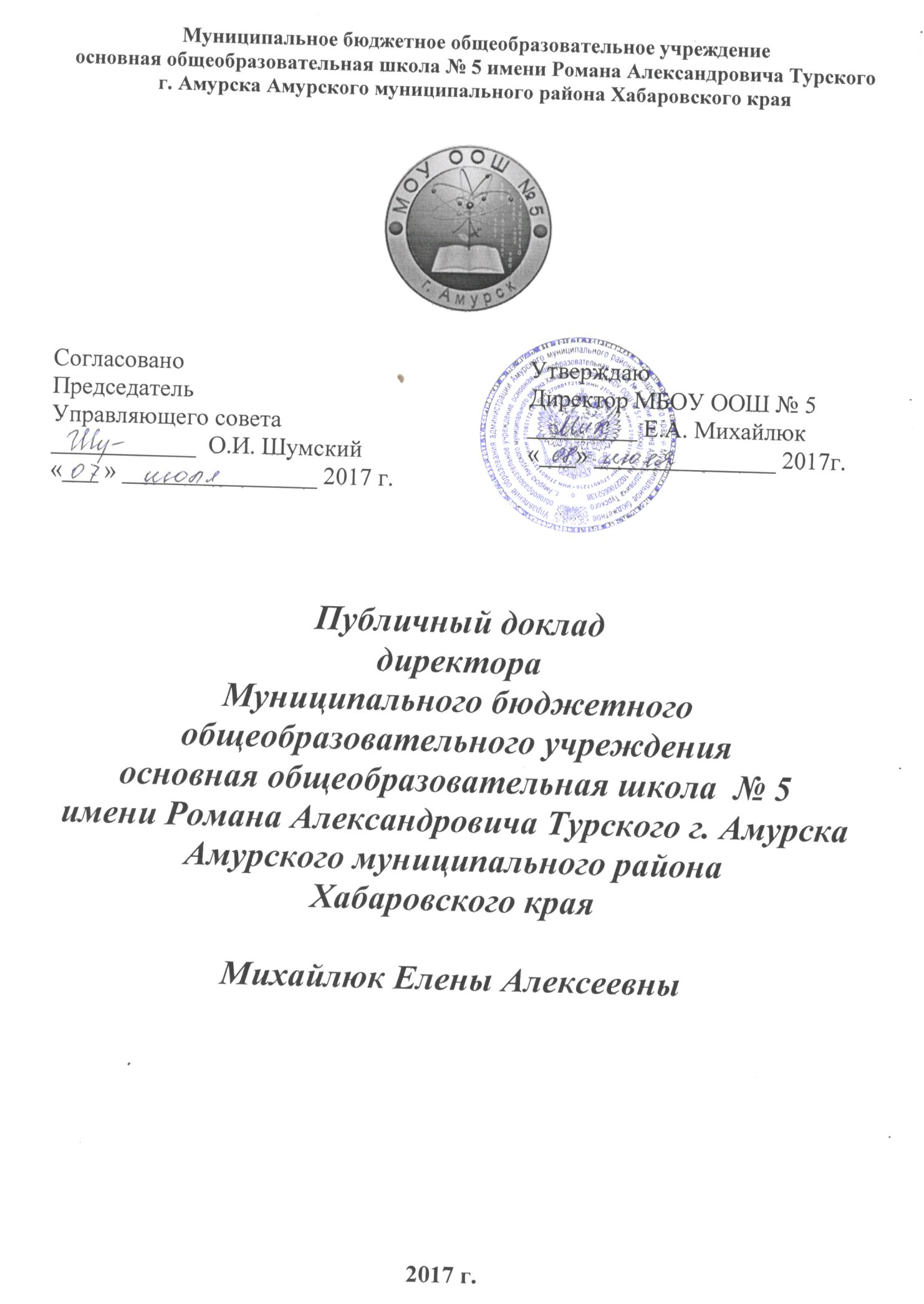 СодержаниеВведение1.Общая характеристика учреждения	2. Состав обучающихся3. Структура управления школой4. Основные цели и задачи школы. 5. Работа социально-психологической службы 5.1.Цели социально-педагогического сопровождения:5.2. Коррекционно–развивающая и профилактическая работа5.3.Работа с учащимися 6. Условия осуществления образовательного процесса6.1. Кадровый состав школы6.2. Финансовое обеспечение функционирования и развития школы6.3. Режим обучения. Организация питания. Обеспечение безопасности6.4. Обучение учащихся по гражданской обороне6.5. Обеспечение охраны труда и техники безопасности7.  Учебный план школы8. Основные учебные результаты обучающихся9.  Воспитание обучающихся10. Результаты участия учащихся в интеллектуальных конкурсах11. Хозяйственная деятельность12. Выводы, перспективы и планы развития на 2017-2018 учебный годУважаемые родители, ученики, друзья и партнеры школы № 5 г. Амурска! Представляем Вашему вниманию Публичный доклад директора муниципального бюджетного общеобразовательного учреждения основная общеобразовательная школа № 5 имени Романа Александровича Турского г. Амурска Амурского муниципального района Хабаровского края (далее Учреждение) по итогам 2016-2017 учебного года. Доклад содержит информацию об основных результатах деятельности образовательного учреждения.Содержание доклада адресовано, прежде всего, родителям, выбирающим или уже выбравшим нашу школу для обучения своих детей. Ознакомившись с докладом, они смогут получить информацию о традициях нашей школы, об условиях обучения и воспитания, о реализуемых образовательных программах и проектах, о перечне образовательных услуг. Сведения о результатах работы, основных проблемах функционирования и перспективах развития школы адресована учредителю школы, местной общественности, органам местного самоуправления, определяющим роль каждой образовательной организации в образовательном пространстве города. Обеспечивая информационную открытость нашей образовательной организации посредством публичного доклада, мы надеемся на увеличение числа социальных партнеров, повышение эффективности их взаимодействия со школой.  	Наш доклад создан в целях совершенствования всех направлений деятельности школы как социального института. Свои отзывы по содержанию доклада и пожелания по улучшению работы школы Вы можете направлять по адресу http://shcola5amursk.ucoz.ruОбщая характеристика учреждения1.1.Информационная справка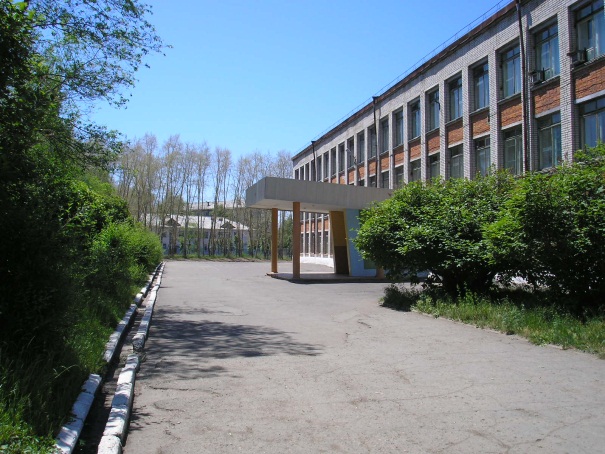 Название ОУ (по Уставу) –Муниципальное бюджетное общеобразовательное учреждение основная общеобразовательная школа № 5  имени Романа Александровича Турского г. Амурска Амурского муниципального района Хабаровского краяТип – общеобразовательное учреждениеВид – основная общеобразовательная школаЛицензия - Серия 27Л01   № 0000246  от 13 мая 2013 года №1413 Распоряжение министерства образования и науки Хабаровского края от 13.05.2013 № 621, бессрочноСвидетельство о государственной аккредитации - Серия 27А01   № 0000353  от 30 апреля   2015 года № 662 Распоряжение министерства образования и науки Хабаровского края от 30.04.2015 № 972, до 30апреля 2027 г.Организационно-правовая форма – Муниципальное бюджетное учреждениеУчредитель – Администрация Амурского муниципального района Хабаровского края в лице управления образования администрации муниципального района Хабаровского края.Директор  – Михайлюк Елена Алексеевна, руководитель высшей категории,                        «Почетный работник общего образования РФ»Год основания – 1969 г.Количество учеников – 425  обучающихсяУчебная неделя – 6 дней,  1-й класс– 5 днейНаличие второй смены – нетАдрес учреждения - 682640, Хабаровский край, г. Амурск,Комсомольский проспект , 7а,    т. 2 - 48 - 27Адрес школьного сайта – http://shcola5amursk.ucoz.ruАдрес электронной почты – amurskshkol5@rambler.ruСимвол школы - на эмблеме школы изображена книга – символ качественных знаний даваемых школой. Цветок, растущий из книги, символизирует постоянный рост и развитие учеников и учителей школы. В качестве лепестков цветка выбрана модель атома, показывающая вечное движение коллектива школы и ее учащихся, а так же это символ того, что в школе существует и успешно работает научное сообщество учеников «СИГМА». На фоне эмблемы изображен двоичный код – символ информационной работы школы и планомерной подготовки учащихся по предмету «Информатика и ИКТ» начиная с первого класса.Окружение – школа расположена в центральном районе города.Вблизи школы находится МДОУ № 14, лингвистическая школа, городской краеведческий музей, центральная детская библиотека. Закрепленная территория (постановления главы Амурского муниципального района от 23.01.2017 г. № 48)проспект Строителей 4проспект Победы все домапроспект Мира  34,36проспект Комсомольский 1,3,4,5,6,7,8, 9,10,11,12,13,14,15,16,18,20,22,28,30,32	Режим и условия обучения в школе организованы в соответствии с требованиями СанПиНа.1. Проектная мощность здания: 510 обучающихся 2. Фактическая наполняемость школы: 456 обучающийся. 3. Сведения о материально-технической базе учреждения:Общее число зданий: 1 Общая площадь всех помещений4043,4 кв. м Число классных комнат: 26 Число мастерских: 1 Наличие физкультурного зала: есть Наличие плавательного бассейна: нет Наличие актового зала: нет Наличие столовой с горячим питанием: есть Число посадочных мест в них: 200 Наличие библиотеки: есть Число кабинетов информатики: 1 В них рабочих мест с ЭВМ: 24 Пожарная безопасность в МБОУ ООШ №5: Учреждение имеет пожарную сигнализацию, дымовые извещатели, огнетушители. Оборудовано системой видеонаблюдения и «тревожной кнопкой». Учреждение имеет условия для беспрепятственного доступа инвалидов. Учреждение имеет оборудованный медицинский, стоматологический и прививочный кабинеты.2.Состав обучающихсяАнализ социального пространства микрорайона школы выявил, что микрорайон имеет характерные черты центрального  района города: - наличие большого количества мелких магазинов и других организаций сферы обслуживания, учреждений культуры: городской краеведческий музей, центральная районная библиотека, кинотеатр, Дом культуры; - отсутствие спортивно-оздоровительных комплексов. Социальный статус обучающихся:Количество обучающихся всего -  456 уч.;Количество обучающихся, находящихся под опекой  - 15 уч.;Количество обучающихся – инвалидов -3 уч.;Количество обучающихся из малообеспеченных семей -156 уч.;Социальный статус семей обучающихся:Количество многодетных семей - 45 Количество неполных семей – 243Социально-неблагополучных семей- 3В школу зачисляются все желающие при наличии свободных мест. Происходит увеличение количества обучающихся в связи: - с ростом рейтинга школы; - с ростом числа прибывших семей из сельской местности или других регионов страны.  	Контингент обучающихся школы стабилен. Движение учащихся происходит по объективным причинам и не вносит дестабилизации в процесс развития учреждения.3. Структура управления школой 	Поддержку всем участникам образовательного процесса в успешном выполнении поставленных перед ними задач оказывает система управления.  Непосредственное руководство школой в соответствии с законами и иными нормативными правовыми актами, уставом школы осуществляет директор. К управлению школой привлекаются все участники образовательного процесса. Для рассмотрения основных вопросов учебно-воспитательной и инновационной деятельности педагогического коллектива действует педагогический совет. Родительская общественность школы принимает активное участие в организации образовательного процесса, внеурочной деятельности обучающихся и их социальной защите. В классах созданы родительские комитеты, осуществляющие координацию данной деятельности родительской общественности. В школе работает Управляющий совет, являющиеся коллегиальным органом самоуправления, реализующие принцип государственно-общественного характера управления образованием. В 2016-2017 учебном году Управляющий совет оказывал содействие созданию оптимальных условий и форм организации образовательного процесса, осуществлял контроль за качеством и безопасностью условий обучения и воспитания, участвовал в оценке качества и результативности труда работников школы, обеспечивал участие представителей общественности в процедурах итоговой аттестации учащихся. Круг вопросов, которые обсуждаются и утверждаются на заседаниях Совета, также определен Уставом школы.Сведения об административных работниках:Методический совет школы, в который входит администрация школы и руководители предметных объединений, за учебный год провел заседания, где рассматривались вопросы методического сопровождения учебного процесса и совершенствования профессиональной компетенции педагогов через использование инновационных педагогических технологий. Методические объединения учителей–предметников проводят большую работу по разработке рабочих программ, материалов для промежуточной аттестации учащихся и для подготовки обучающихся к ГИА, подготовке и проведению школьных методических семинаров, повышению квалификации педагогов, организуют участие школьников в предметных конкурсах и научно-практических конференциях. На кафедрах также разработаны образовательные минимумы по предметам, разноуровневые дифференцированные задания, планы работы с одаренными детьми. Педагоги организуют участие школьников в предметных конкурсах и научно-практических конференциях.4. Основные цели и задачи школыЦель: Становление школы как учреждения, обеспечивающего доступное, эффективное и качественное образование школьников с учетом их  индивидуальных особенностей, склонностей и способностей; формирование у выпускника школы общих компетенций, необходимых для жизни в современном обществе. Достижение этой цели требует решения следующих задач: Учебные задачи: 1) Обеспечить условия для эффективной реализации освоения обучающимися основной образовательной программы общего образования, в том числе обеспечение условий для индивидуального развития всех обучающихся, в особенности тех, кто в наибольшей степени нуждается в специальных условиях обучения, – одаренных детей и детей с ограниченными возможностями здоровья. 2) Обеспечить достижение обучающимися новых образовательных результатов. 	3) Формировать систему мониторинга уровня подготовки и социализации обучающихся. 4) Расширять потенциал школьной системы дополнительного образования обучающихся. 5) Обеспечить интеграцию внутришкольной системы дополнительного образования в единый образовательный процесс. Мотивационные задачи: 1) Значительно расширить применение в учебно-воспитательном процессе инновационных образовательных, информационных, коммуникативных технологий. Обеспечить стимулирование инновационной деятельности учителей школы. 2) Формировать устойчивый интерес учащихся к процессу обучения. Кадровые задачи: 1) Организовать деятельность учителей по овладению практико- ориентированными образовательными технологиями. 2) Культивировать внутришкольную среду сотрудничества как условие развития способностей и формирования социальной компетентности учащихся. Научно-методические задачи: 1) Осуществить подготовку учителей по организации научно- исследовательской деятельности. 2) Разработать и скорректировать рабочие программы учителей в соответствии с требованиями ФГОС. 3) Обеспечить образовательный процесс в школе необходимым дидактическим материалом с учетом индивидуальных способов проработки учащимися учебного материала. 4) Поэтапно создать в школе систему педагогического мониторинга. Материально-технические задачи: 1) Пополнить фонд спортивного инвентаря.2) Строительство комплексной спортивной площадки.3) Произвести замену светильников в учебных кабинетах.5. Работа социально-психологической службы 5.1.Цели социально-педагогического сопровождения: 	 создание благоприятных условий для реализации прав ребенка, основанного на оказании помощи учащимся в преодолении трудностей социального и образовательного характера, исходя из его реальных и потенциальных возможностей и способностей; 	 оказание ему комплексной помощи в саморазвитии, самореализации и включение его в социально значимую деятельность, подготовка к самостоятельной жизни;  профилактика правонарушений и преступлений среди несовершеннолетних; воспитание активной гражданской позиции, нравственных норм поведения;  формирование навыков здорового образа жизни. Задачи: 1. Оказывать социально-педагогическую поддержку детям, имеющим проблемы в обучении, трудности в общении, адаптации. 2. Выявлять ведущие проблемы и ценностные ориентации детей.3. Способствовать созданию благоприятного микроклимата в классном коллективе.4. Способствовать успешной социализации опекаемых детей и детей с ограниченными возможностями. 5. Развивать интерес у ребенка к самообразованию, самовоспитанию, самореализации, развитию личностных и интеллектуальных ресурсов. 6. Повышать правовую грамотность учащихся; учить решать жизненно важные задачи, включать учащихся в социально-значимую деятельность. 7. Способствовать формированию потребности в ведении здорового образа жизни. 8. Оказывать консультативную помощь родителям и повышать их педагогическую компетентность в вопросах воспитания и решении социально - педагогических проблем ребенка. 	9. Организация работы по профориентации учащихся школы. 10. Организация взаимодействия с различными инфраструктурами в целях оказания помощи учащимся и их семьям.5.2. Коррекционно–развивающая и профилактическая работа- Коррекция списков учащихся, состоящих на учёте в КДН, ПДН и ВШУ. - Организация летнего труда и отдыха с привлечением учащихся, склонным к совершению преступлений. - Составление банка данных детей девиантного поведения для своевременной помощи учащимся. - Выявление педагогически запущенных детей. Изучение причин социально – педагогической запущенности детей. - Информирование управление образованием, комиссии по делам несовершеннолетних об учащихся, состоящих на ВШУ. - Участие совместно с КДН и ПДН в операции «Подросток» - Направление на комиссию по делам несовершеннолетних учащихся, нарушающих школьную дисциплину, пропускающих учебные занятия без причины - Вовлечение детей «группы риска» к участию в проведении школьных и районных мероприятий. - Изучение склонностей, интересов, сфер дарования ребёнка с целью подбора для него определённого вида деятельности: • через индивидуальные беседы, ознакомление учащихся с деятельностью кружков, секций, клубов по интересам.Просветительская и профилактическая работа социального педагога с учащимися, с семьями, с педагогическим коллективом по созданию социально-безопасной среды в школе5.3.Работа с учащимися В учебном году для учащихся школы 8-9 классов проводилось социально-психологическое тестирование с целью раннего выявления потребления психоактивных веществ, добровольное диагностическое тестирование с целью выявления потребителей наркотических средств, были проведены профилактические беседы и классные часы с обучающимися.Особое внимание уделялось профориентационной работе. В целях выбора будущей профессии обучающиеся посетили Амурский политехнический техникум, встречались с представителями технологического и медицинского колледжа г. Хабаровска, судомеханического техникума г. Комсомольска –на-Амуре, с министром здравоохранения Хабаровского края, ректором медицинского университета г. Хабаровска, с представителями Амурской центральной  районной больницы. Посетили День открытых дверей в Амурском политехническом техникуме, обучались в каникулярной школе в АПТ.Просветительская работа с родителямиПросветительская работа с классными руководителямиОдной из важных профилактических задач являлась профилактика социального сиротства, целенаправленная работа с семьями, оказавшимися в трудной жизненной ситуации, жесткого обращения с детьми. По данному виду профилактики, были проведены в течение учебного года следующие мероприятия: Тематические часы с показом слайд-шоу «Права и обязанности», Лекция беседа «Закон и дети», «Моя ответственность» и т.д.В течение года реализовывался общешкольный план «По предупреждению общественно-опасных деяний», мероприятия по профилактике суицида среди детей и подростков, профилактика табакокурения и употребления ПАВ.Ежемесячно проводились заседания Совета профилактики.Динамика учета роста/снижения числа несовершеннолетних, состоящих на контроле в ОУВывод: в социально-педагогической деятельности школы наблюдается положительная динамика в работе с учащимися ВШУ и «группы риска»: меньше допускаются пропуски учебных занятий, установлен контакт с 15 родителями и семьями, состоящими на всех видах профилактического учета, с родителями учащихся налажены доверительные отношения, взаимопонимание и совместное сотрудничество. Осуществляется контроль за поведением в школе, успеваемостью, посещаемостью уроков, обучающиеся привлекаются к участию в общешкольных и классных мероприятиях, осуществляется контроль за деятельностью обучающихся в каникулярное время.6. Условия осуществления образовательного процессаСозданы условия для обеспечения обучающихся горячим питанием: просторная столовая вмещает одновременно 200 учащихся. Работает буфет.Оборудованы медицинский, стоматологический, прививочный кабинеты. Все без исключения учителя имеют свое автоматизированное рабочее место, подключенное к сети Интернет. Введен электронный документооборот. Во всех учебных кабинетах имеется медиеопроектор с автоматизированным экраном, в семи кабинетах установлены интерактивные доски , что позволяет сделать учебный процесс интереснее, а, значит, эффективнее.На сайте школы http://shcola5amursk.ucoz.ru систематически выкладываются школьные новости, электронные выпуски школьных газет, отчеты о проведенных мероприятиях. Сайт очень популярен среди всех участников образовательного процесса и социальных партнеров школы.На 100% обучающиеся школы обеспечены учебной литературой, в учебном процессе применяется 100 компьютеров. Мальчики работают в столярной мастерской.6.1. Кадровый состав школыКадровое обеспечение образовательного процессаНа сегодняшний день школа полностью укомплектована педагогическими кадрами. В деятельности образовательного учреждения не зафиксированы нарушения образовательного и трудового законодательства РФ. Кадровое обеспечение образовательного процесса полностью соответствует лицензионным нормам. Профессионализм в сочетании с коммуникабельностью и доброжелательностью всегда были отличительной стороной педагогического коллектива нашей образовательной организации. 92 % педагогического состава имеют высшее образование.Педагогическая деятельность работников школы отмечена грамотами и наградами разного уровня. Сегодня в школе работают 26 педагогов, из них четыре Почетных работников общего образования Российской Федерации, два учителя награждены Почетными Грамотами Министерства образования и науки РФ, четыре педагога имеют заслуженные награды Министерства образования и науки Хабаровского края, пятнадцать учителей отмечены грамотами Главы Амурского муниципального района. Аттестация педагогических кадров Уровень квалификации педагоговВ 2016/2017 учебном году школа была полностью укомплектована педагогическими кадрами, образовательный процесс осуществляли 25 педагогов. Высшее образование имеют 24 учителя/96%, один учитель начальных классов завершает обучение высшее образование. В течение учебного года в связи с производственной необходимостью три педагогических работника завершили профессиональную переподготовку.Общая численность аттестованных учителей на конец учебного года составила 88%, данный показатель на 4% выше результатов предыдущего года. В течение года 2 учителя и 1 заместитель директора были аттестованы на соответствие занимаемой должности. Два педагога прошли аттестационные процедуры на высшую квалификационную категорию, два – на первую.Таблица 1. Сравнительная таблица квалификационных категорий Сопоставление результатов аттестации за три последних года свидетельствует о положительной динамике профессионального роста педагогических работников. Наблюдается стабильное увеличение числа педагогов, имеющих  высшую квалификационную категорию, при этом количество учителей, не имеющих категорию, уменьшилось в 3 раза в сопоставлении с данными 2014/2015 учебного года. Стоит отметить, что все педагоги, не имеющие квалификационную категорию, не подлежат процедуре аттестации в соответствии с приказом Министерства образования и науки Российской Федерации от 07 апреля 2014 года № 276 «Об утверждении Порядка проведения аттестации педагогических работников организаций, осуществляющих образовательную деятельность». Это 2 педагога, вышедшие из декретного отпуска, и 1 учитель, работающий в образовательном учреждении менее двух лет.Повышение квалификации педагоговкурсовая подготовкаВ целях реализации задач, обеспечивающих развитие профессионализма педагогов школы, их информационной поддержки и мотивации, педагогические работники нашего образовательного учреждения в соответствии с планом-графиком проходят курсы повышения квалификации в основном в дистанционной форме. В течение 2016/2017 учебного года курсовую подготовку  по вопросам реализации ФГОС по предметной области "Физическая культура» прошли  два педагога; по проблемам реализации ФГОС НОО ОВЗ – два человека. Три педагога обучались на курсах по вопросам реализации единых подходов к формированию и оцениванию основных видов речевой деятельности учащихся начального общего и основного общего образования. Курс «Первая помощь» освоила Фомина О.В.Два учителя начальных классов и заместитель директора по УВР приняли участие в работе Межрегиональной образовательной биеннале, посвященной 60-летию системы развивающего обучения Л.В. Занкова «Девять бесед о ценностях образования. От слова к действию».Учитель-логопед прошла обучение на дистанционных курсах по вопросу логопедического сопровождения детей, имеющих задержку психического развития.Курсовую подготовку по проблеме формирования метапредметных компетенций в условиях современного образования прошла директор школы, заместитель директора по УВР в дистанционном формате освоила технологии проектного управления при реализации программ развития образования.В соответствии с перспективным планом повышения квалификации, в период летний период 2017 года курсовую подготовку пройдут три учителя русского языка и литературы, один учитель английского языка, один учитель начальных классов.В целях подготовки к реализации ФГОС НОО ОВЗ в летний период пройдут курсовую подготовку по данной тематике учителя первых классов и учитель физической культуры работающий в начальной школе.Внутрикорпоративное обучениеОдним из эффективных факторов обеспечения профессиональной готовности педагогов учреждения к реализации федеральных государственных стандартов на всех ступенях обучения, в том числе для учащихся с ограниченными возможностями здоровья, является внутрикорпоративное обучение.В целях формирования у педагогов учреждения компетенций, необходимых для работы с детьми с ОВЗ, в ходе школьных методических мероприятий рассматривались вопросы обучения, воспитания и социализации детей с задержкой психического развития, с умственной отсталостью. В соответствии с планом работы проведен практико-ориентированный семинар «Инклюзивное образование детей с ОВЗ в условиях общеобразовательной школы». Администрацией школы были созданы условия для посещения учителями школы районных семинаров по проблемам сопровождения детей с ОВЗ, организованных специалистами информационно-методического центра. Информационные сообщения с этих мероприятий были представлены коллективу в ходе плановых совещаний.В рамках корпоративного обучения педагоги школы осваивали инновационную модель обучения «Перевернутый класс» под руководством методиста районного информационно-методического центра. После введения в тему, педагогам школы была предложена самостоятельная работа по освоению данной технологии и разработке сценария урока. К сожалению, практическую часть удалось выполнить не всем участникам семинара, поэтому сертификаты получила лишь часть учителей школы. Одна из причин недостаточной активности педагогов школы в этом методическом мероприятии видится нам в снижении контроля со стороны администрации за результативностью внутрикорпоративного обучения.  Еще одной формой повышения квалификации учителей без отрыва от практической деятельности является методическая работа в условиях предметных объединений. В 2016/2017 учебном году в школе работало три методических объединения:МО учителей начальных классов;МО учителей гуманитарного цикла;МО учителей математики, информатики, физики В ходе заседаний методических объединений происходило обсуждение вопросов совершенствования структуры и содержания рабочих программ и тематических планов изучения предметов, методики проведения занятий, повышения эффективности и качества всех видов учебных занятий. В предыдущем году членами Методического совета школы, руководителями предметных методических объединений была проведена большая работа с учителями по разработке индивидуального маршрута профессионального самосовершенствования, оформленного в виде карт саморазвития с перспективой на несколько лет. В 2016/2017 учебном году работа по реализации карт саморазвития была продолжена. Наиболее результативной стала методическая деятельность учителя русского языка и литературы Саловой Т.В., которая является дипломантом II степени муниципального конкурса педагогического мастерства «На пути к Олимпу» в номинации «Я реализую ФГОС», призером III степени районного этапа Всероссийского конкурса «Учитель года – 2017». Опыт работы педагога по вопросу преемственности НОО и ООО в преподавании русского языка в 4-5 классах в условиях ФГОС был представлен в рамках районного методического объединения учителей русского языка и литературы.Свидетельством отмечено активное участие учителей Виноградовой И.С., Бондарчук Н.В.  в дистанционном семинаре для учителей математики, физики, информатики по теме «Педагогические приемы формирования УУД».Результативным стало участие учителя музыки Фоминой О.В. в дистанционных педагогических олимпиадах. Она награждена дипломом победителя всероссийской онлайн олимпиады по основам правовых знаний, сертификатами за I места по итогам педагогического тестирования по вопросам девиантного поведения детей и подростков, а так же по реализации модели «Перевернутый класс».Успешно представляют опыт работы педагогической общественности Амурского муниципального района в рамках апробационной площадки по проблеме формирования основ инженерного мышления младших школьников учителя – члены рабочей группы. Четыре педагога школы  приняли участие в «Неделе современного урока». Присутствующими отмечено соответствие современным требованиям и хороший обучающий эффект урока английского языка во 2 «А».,  внеурочного занятия объединения «Умка». Так же стоит указать на тот факт, что уровень остальных уроков не в полной мере соответствует требованиям ФГОС. 6.2. Финансовое обеспечение функционирования и развития школыОсновным источником финансирования школы является региональный и местный бюджеты - субсидия на финансовое обеспечение выполнения муниципального задания. В 2016 году бюджетная смета школы (утверждена Управлением образованием администрации Люберецкого района) составляет 32473446 рублей. Расходы по предметным статьям распределяются следующим образом:6.3. Режим обучения  Организация питания  Обеспечение безопасностиМБОУ ООШ № 5 работает в режиме полного дня, по пятидневной рабочей неделе. Учебный процесс организован по четвертям. Со второго класса изучается английский язык.Учебные занятия начинаются в 8-30. Уроки продолжительностью 45 минут в соответствии с утвержденным расписанием. Система дополнительного образования во второй половине дня предлагает кружки и дополнительные платные образовательные услуги: музыкальная студия, танцевальные и спортивные клубы, семейный клуб, развивающие курсы для дошкольников и т.д. Учебный год в школе начинается 1 сентября и длится 35 учебных недель (кроме 1-х, 9-х классов). Решением педагогического и управляющих советов в 2014 году введена обязательная школьная формаОрганизация питания Рациональное (здоровое) питание детей является необходимым условием обеспечения их здоровья, способности к обучению во все возрастные периоды. Приоритетная роль питания в поддержании здоровья детей закреплена постановлением Правительства РФ в Концепции государственной политики в области здорового питания населения. В школе созданы условия для организации осуществления качественного, сбалансированного и доступного питания обучающихся. Питание учащихся в школе было организовано на основании и в соответствии с Федеральным законом от 29.12.2012 № 273-ФЗ «Об образовании в Российской Федерации», Федеральным законом от 06.10.2003 № 131-ФЗ «Об общих принципах организации местного самоуправления в Российской Федерации», Режим питания в школе определялся санитарно-эпидемиологическими правилами и нормативами (СанПин 2.4.5.2599-10), в соответствии с которыми в общеобразовательном учреждении были организованы горячие завтраки и обеды для обучающихся 1-9 классов. Организация и рацион питания обучающихся подлежали обязательному согласованию с органами Роспотребнадзора. На протяжении всего учебного года проводились консультации по работе с программой «Разговор о правильном питании». В классах проведены классные часы по темам: «Режим дня и его значение», «Культура приема пищи», «Острые кишечные заболевания и их профилактика». Прошел цикл бесед «Разговор о правильном питании» с привлечением медицинских работников. Работа по воспитанию культуры питания, пропаганде ЗОЖ среди родителей включает в себя проведение родительских собраний на темы: «Совместная работа семьи и школы по формированию здорового образа жизни. Питание учащихся», «Профилактика желудочно-кишечных заболеваний и инфекционных, простудных заболеваний». Вывод: по итогам 2016-2017 г. учебного года в школе охвачено горячим питание 92 % учащихся. Анализ охвата горячим питанием показывает, что совместная работа педагогического коллектива, родителей, работников школьной столовой дает положительный результат.Обеспечение безопасностиКомплексная безопасность нашей школы – это совокупность мер и мероприятий, осуществляемых во взаимодействии с управлением образования, администрацией Амурского муниципального района, правоохранительными структурами, другими службами и общественными организациями, направленные на обеспечение безопасного функционирования, а также готовности сотрудников и учащихся к  рациональным действиям в чрезвычайных ситуациях.ЦЕЛИ: Обеспечение комплексной безопасности учащихся и сотрудников школы во время их учебной и трудовой деятельности:  защита здоровья и сохранение жизни;  соблюдение техники безопасности учащимися, педагогами и работниками школы. ЗАДАЧИ: Реализация государственной политики и требований законодательных и иных нормативных правовых актов в области обеспечения безопасности, направленных на защиту здоровья и сохранение жизни учащихся и работников во время их трудовой и учебной деятельности от возможных террористических актов, пожаров, аварий и других опасностей, включая решение следующих вопросов:  привести противопожарное состояние школы в соответствие государственным нормам пожарной безопасности, средствами защиты и пожаротушения, организовать их закупку, монтаж и сервисное обслуживание;  назначить ответственных за проведение всего комплекса работ по реализации мер безопасности, координации деятельности её участников и контроля за выполнением намеченных мероприятий;  обследовать техническое состояние здания, помещений, инженерных систем, их паспортизация, оценка антитеррористической защищенности, пожарной, электрической и конструктивной безопасности;  анализ состояния и разработка предложений по развитию и совершенствованию обеспечения безопасности школы;  создать единую информационную среду по проблеме безопасности школы;  организовать обучение и периодическую переподготовку кадров, ответственных за безопасность;  обеспечить выполнение правовых актов и нормативно-технических документов по созданию здоровых и безопасных условий труда в образовательном процессе;  организовать и провести профилактическую работу по предупреждению травматизма на занятиях и внеурочное время;  выполнить план совместно с профсоюзным комитетом по учреждению условий охраны труда, предупреждению детского, производственного травматизма и профессиональных заболеваний;  изучить причины детского, производственного травматизма;  обеспечить работников специальной одеждой и другими средствами индивидуальной защиты;  провести своевременный и качественный инструктаж учащихся и работников по вопросам антитеррористической защищенности, гражданской обороне и защиты от ЧС (ГОЧС).Комплексное обеспечение безопасностиЕжегодно разрабатывается основной докумнт «Комплексный план мероприятий по обеспечению безопасности образовательного учреждения». Согласно этому документу строится вся работа заместителя директора по обеспечению безопасности школы: на сайте школы в разделе «Безопасность», размещены памятки, сюжеты по вопросам безопасности школы, отражена деятельность в области обеспечения комплексной безопасности, подобраны образовательные статьи для школьников и родителей; обучение должностных лиц и педагогов по программам  по пожарно-техническому минимуму (4 человека); Пожарная безопасностьВ связи с предъявляемыми новыми требованиями разработан и утвержден в вышестоящих инстанциях «Паспорт антитеррористической защищенности» сроком на 5 лет. Обновлены и утверждены «Планы эвакуации учащихся и сотрудников школы при пожаре и других чрезвычайных ситуациях из помещений», «План предупредительных работ и противопожарной безопасности». Автоматическая пожарная сигнализация приведена в соответствие государственным нормам пожарной безопасности. Проводилась проверка состояния огнетушителей: их наличие в кабинетах и электрощитовых, их исправность и срок годности. В течение учебного года регулярно проводилась разъяснительная работа по профилактике пожара и действиям в случае возникновения пожара. Формы разъяснительной работы различны: беседы, показ фильмов и видеосюжетов с использованием интерактивной доски в классах и актовом зале. Систематически, не реже одного раза в месяц проводились проверки по вопросам пожарной безопасности. В целях обеспечения пожарной безопасности в 2016/17 учебном году проведены следующие мероприятия: 1. Разработаны и утверждены следующие документы по пожарной безопасности: а) планы, инструкции; б) приказы: «О назначении ответственных за пожарную безопасность», «О неукоснительном соблюдении мер пожарной безопасности», «Об обеспечении пожарной безопасности». 2. Размещены схемы эвакуации детей и персонала на этажах у выходов и холлах. 3. Ежедневно проверяются эвакуационные выходы на предмет соответствия инструкциям, пожарная сигнализация выведена напрямую пульта управления средствами ПЧ-23 г. Амурска, подключена и проверяется работа КТС (кнопки тревожной сигнализации), выведенной напрямую на пульт ОВО полиции. 4. По графику, на договорной основе с обслуживающей компанией, проверяется система АПС (автоматическая пожарная сигнализация), голосовое оповещение, камеры наружного и внутреннего видеонаблюдения. 5. Согласно нормативам проводится проверка наличия и исправности средств пожаротушения. 6. Инструкции и правила пользования средствами пожаротушения (огнетушителями) имеются. 7. Проводилась объектовая тренировка по эвакуации детей и персонала по пожарной и антитеррористической безопасности. 8. Перед проведением массовых мероприятий, комиссионно, проводились проверки противопожарного и антитеррористического состояния в соответствии с требованиями безопасности с составлением акта (при необходимости с привлечением кинологической службы и структур МЧС). 9. Проводятся вводные и плановые противопожарные инструктажи. 10. С вновь прибывшими сотрудниками проводится вводный инструктаж по пожарной и технике безопасности. 12. В едином оформлении имеется стендовая информация по правилам пожарной и антитеррористической безопасности. В целях обеспечения электробезопасности: В МБОУ СОШ №5 издан приказ «О порядке использования и эксплуатации электронагревательных приборов», на основании которого запрещено: - применение электронагревательных приборов в местах, где их использование не предусмотрено производственной необходимостью, - применение электрических приборов с открытыми спиралями, Применение электронагревательных приборов допускается в кабинете технологии и в крайней необходимости при наличии письменного разрешения директора на их использование.При проведении работ все приборы проходят проверку мест установки и технического состояния электронагревательных приборов, а также соответствие их защиты требованиям правил устройства электроустановок (ПУЭ). Составлена и утверждена инструкция «О мерах электробезопасности в  здании школы». Электрощитовая, электрощиты освещения на этажах, электрическое оборудование в помещениях проверялись на соответствие требованиям электробезопасности. Все электрощитовые закрыты на замки и опечатаны, по мере поступления заменяются электросветильники. Согласно графику проводятся проверки электрощитовой соответствующими службами, проверка сопротивления изоляции электросети и заземления оборудования, содержатся в исправном состоянии электророзетки, электровыключатели. Обеспечивается соблюдение правил пожарной безопасности при проведении культурно-массовых мероприятий, вечеров, Новогодних праздников.Гражданская оборона и защита от ЧС Гражданская оборона в течение учебного года организовывалась в соответствии с Федеральным законом от 21 .12. 1994 года №68-ФЗ «О защите населения и территорий от ЧС, природного и техногенного характера». В течение года проводилась работа: - проверки подвальных и технических помещений; - инструктажи с работниками охраны, педагогическими, техническими работниками, учащимися; Разработана и согласована документация по вопросам безопасности :  «План действий по предупреждению и ликвидации ЧС природного и техногенного характера»;  «План ГОЧС»;  «Схема оповещения сотрудников школы в случае ЧС»;  «Положение о КЧС». Основной способ оповещения сотрудников и учащихся о чрезвычайных ситуациях – передача речевой информации с использованием сетей проводного вещания, возможно также оповещение через громкоговоритель.Состояние защиты учащихся Инженерная защита. Образовательное учреждение не располагает специальными защитными сооружениями. В качестве укрытий, приспособленных для защиты учащихся и сотрудников, могут быть использованы подвальные помещения. Радиационная и химическая защита. Обеспеченность сотрудников и обучающихся: средствами индивидуальной защиты (СИЗ) – есть, но требуется доукомплектование, приборами радиационной, химической разведки – нет, приборами дозиметрического контроля – есть. Необходимо обеспечение средствами индивидуальной защиты (СИЗ), приборами радиационной, химической разведки. Медицинская защита. Обеспеченность сотрудников и обучающихся медицинскими средствами индивидуальной защиты – есть. Эвакуационные мероприятия. Сформирована эвакуационно-спасательная группа.6.4. Обучение учащихся по гражданской обороне На уроках ОБЖ, в рамках учебной программы, проводится обучение учащихся по ГОЧС учителем ОБЖ. Во избежание террористических актов в Учреждении  и прилегающей территории издан приказ «О мерах по усилению бдительности, обеспечения безопасности жизни и здоровья детей, сотрудников и жизнедеятельности общеобразовательного учреждения» на основании которого: - все учащиеся и сотрудники ознакомлены с ситуацией возможностей террористических актов;- при необходимости школа переводится в режим «Особые условия» с повышенной безопасностью жизнедеятельности учреждения; - ежедневно, а также в ночное время не реже 2-х раз производится обследование здания и прилегающей территории с целью недопущения нахождения подозрительных предметов и людей, дежурный администратор и дежурный учитель, вахтер не допускают проникновение в здание посторонних лиц.Для предупреждения и предотвращения террористических актов в здании и на прилегающей территории школы, разработана «Инструкция по противодействию терроризму», требования которой строго соблюдает личный состав (администрация, педагоги, служащие, рабочие) и учащиеся школы. Практические мероприятия по предотвращению актов терроризма в школе и на его территории: - подвальные и подсобные помещения содержатся в порядке; - запасные выходы закрыты и опечатаны; - контролируется выдача ключей от учебных помещений педагогам под запись и сдача ключей после окончания занятий; - педагогический состав прибывает на свои рабочие места за 10-15 минут до начала занятий с целью проверки на предмет отсутствия посторонних и подозрительных предметов; - в здания школы осуществляется пропускной режим: При входе в школу ежедневно дежурит администратор, классный руководитель дежурного класса и заместитель директора по безопасности.Родители учащихся проходят в здание школы в соответствии с Положением о пропускном режиме. Вахтер заносит паспортные данные о посетителе в журнал регистрации. Учащиеся не могут покинуть здание во время учебного процесса без разрешения классного руководителя или дежурного администратора. Запрещен вход в школу любых посетителей, если они отказываются предъявить документы удостоверяющие личность и объяснить цель посещения. Проезд технических средств и транспорта для уборки территории и эвакуации мусора, ввоз материальных средств и продуктов осуществляется под строгим контролем в соответствии с распоряжением о пропуске. Взаимодействие руководства школы по вопросам безопасности с правоохранительными органами: с правоохранительными органами, аварийными и экстренными службами осуществляется совместная работа, направленная на полное обеспечение безопасности. При проведении массовых мероприятий пост охраны усиливался сотрудниками полиции и администрацией школы.6.5. Обеспечение охраны труда и техники безопасностиВ 2016/2017 учебном году согласно плану работы по охране труда были проведены следующие мероприятия: 1. Подготовка к учебному году. Проверка исправности инженерно- технических коммуникаций, оборудования и принятия мер по приведению их в соответствие с действующими стандартами, правилами и нормами по охране труда. 	2. Подписание акта о приемке школы.3. Утверждение должностных обязанностей по обеспечению безопасности жизнедеятельности для педагогического коллектива и инструкции по охране труда для работающих и служащих образовательного учреждения. 4. Назначение приказом ответственных лиц за соблюдением требований охраны труда в учебных кабинетах, мастерских, спортзале и т.п., а также во всех подсобных помещениях. 5. Проведены родительские собрания и педагогические советы по рассмотрению перспективных вопросов обеспечения безопасности учащихся. 6. Обеспечение выполнения директивных и нормативных документов по охране труда, предписаний органов управления образованием, государственного надзора и технической инспекции труда 7. Измерение сопротивления изоляции электроустановок и электропроводки, заземляющих устройств, анализ воздушной среды на содержание пыли, газов и паров вредных веществ, замер освещенности, наличия радиации, шума в помещениях образовательного учреждения, в соответствии с правилами и нормами. 	8. Обучение обслуживающего персонала охране труда. 9. Контроль за исправностью оборудования в пищевом блоке. 10. Контроль за организацией питания, ассортиментом продуктов, созданием условий для качественного приготовления пищи в столовой, буфете. 11. Проверка наличия инструкций по охране труда и наглядной агитации в кабинетах технологии, химии, физики, информатики. 12. Контроль за безопасностью используемых в образовательном процессе оборудования, приборов, технических и наглядных средств обучения. 13. Паспортизация учебных кабинетов, мастерских, спортзала, а также подсобных помещений. 14. Контроль за санитарно-гигиеническим состоянием учебных кабинетов, мастерских, спортзала и других помещений, а также столовой, буфета в соответствии с требованиями норм и правил безопасности. 15. Обеспечение безопасности учащихся при организации экскурсий, вечеров отдыха, дискотек и других внешкольных мероприятий. (Назначение ответственных за жизнь и здоровье детей, за транспорт, электрооборудование и т.п.) 	16. Проведение вводного инструктажа по охране труда с вновь  поступающими на работу лицами. Оформление проведения инструктажа в журнале. 17. Инструктаж на рабочем месте с сотрудниками школы. Оформление проведения инструктажа в журнале 18. Инструктажи на рабочем месте (первичные, повторные, целевые) технического и обслуживающего персонала . 	19. Проводились расследования травм, полученных во время учебно-воспитательного процесса по форме Н-2, выявлялись причины и принимались меры по их устранению. 20. Проводились мероприятия по охране зрения. 21. Изучение вопросов охраны труда по программе курса ОБЖ в 5—9 классах, интегрированных курсов 6-8 классах, 1-4 классы на «Минутках безопасности». 22. Инструктажи о правилах безопасности в кабинетах технологии, химии, физики, информатики. 26. Обучение правилам дорожного движения, поведению на улице, на воде, пожарной безопасности. Организация и проведение конкурсов рисунков, викторин по данной тематике. 23. С юношами 10-х классов проводились 5-ти дневные учебные сборы по основам военной службы по 35-ти часовой программе. 	24. Проводилась профилактическая работа по искоренению вредных привычек у учащихся. Мероприятия по предупреждению детского дорожно-транспортного травматизма: 1. Оформлены стенды по правилам дорожного движения (в начальной школе на 2-м этаже, на первом этаже, на втором этаже у актового зала) 2. На родительских собраниях и классных часах обсуждался вопрос о профилактике детского дорожно-транспортного травматизма. 3. Команда ЮИД школы заняв первые места в районном и краевом этапе конкурса «Безопасное колесо» представляла Хабаровский край  во Всероссийском слете команд ЮИД. 	4. На итоговых классных часах в конце четверти, классными руководителями проводятся инструктажи по правилам безопасного движения на дорогах. ВЫВОД: Таким образом, в школе ведётся большая работа по созданию  безопасных условий, сохранения жизни и здоровья учащихся и сотрудников, а также материальных ценностей школы от возможных несчастных случаев, пожаров, аварий и других чрезвычайных ситуаций. Весь наш педагогический коллектив, конкретно каждый учитель, на уроках и вне их является гарантом безопасности ребенка во время учебного процесса.7. Учебный план школы 	Учебный план школы разработан на основе федеральных и региональных нормативных документов:  Федеральный закон №273 «Об образовании в Российской Федерации» от 29.12.2012;  приказ Министерства образования и науки Российской Федерации от 30.08.2013, №1015 «Об утверждении Порядка организации и осуществления образовательной деятельности по основным общеобразовательным программам – образовательным программам начального общего, основного общего и среднего общего образования»; при реализации федеральных государственных образовательных стандартов начального общего, основного общего образования для I - IV классов, осуществивших введение федерального государственного образовательного стандарта начального общего образования:  приказ Министерства образования и науки Российской Федерации от 06.10.2009г. №373 «Об утверждении и введении в действие федерального государственного образовательного стандарта начального общего образования» (в действующей редакции от 29.12.2014 №5);  СанПиН 2.4.2.2821-10 «Санитарно-эпидемиологические требования к условиям и организации обучения в общеобразовательных учреждениях», утвержденные постановлением Главного государственного санитарного врача РФ от 29.12.2010 №189 (в действующей редакции от 25.12.2013 №3); для V – VI классов, осуществивших введение федерального государственного образовательного стандарта основного общего образования:  приказ Министерства образования и науки РФ от 17 декабря 2010 г. N 1897 "Об утверждении федерального государственного образовательного стандарта основного общего образования"; 	 приказ Министерства образования Московской области от 28.07.2009 №1705 «О поэтапном введении федеральных государственных образовательных стандартов»;  СанПиН 2.4.2.2821-10 «Санитарно-эпидемиологические требования к условиям и организации обучения в общеобразовательных учреждениях», утвержденные постановлением Главного государственного санитарного врача РФ от 29.12.2010 №189 (в действующей редакции от 25.12.2013 №3); Письмо Министерства образования и науки РФ от 12.05.2011 №03-296 31 «Об организации внеурочной деятельности при введении государственного образовательного стандарта общего образования»;  письмо Министерства образования и науки РФ от 25.05.2015 №08-761 «Об изучении предметных областей «Основы религиозных культур и светской этики» и «Основы духовно-нравственной культуры народов России»; Для VII – IX классов: 	 приказ Министерства образования и науки Российской Федерации от 30.08.2013, №1015 «Об утверждении Порядка организации и осуществления образовательной деятельности по основным общеобразовательным программам – образовательным программам начального общего, основного общего и среднего общего образования»; приказ Министерства образования РФ от 05.03.2004 №1089 «Об утверждении федерального компонента государственных образовательных стандартов начального общего, основного общего и среднего (полного) общего образования» (в действующей редакции от 31.01.2012 №2);  СанПиН 2.4.2.2821-10 «Санитарно-эпидемиологические требования к условиям и организации обучения в общеобразовательных учреждениях», утвержденные постановлением Главного государственного санитарного врача РФ от 29.12.2010 №189 (в действующей редакции от 25.12.2013 №3). В школе внедряется система обучения, ориентированная на индивидуализацию обучения и социализацию обучающихся, учитывающая реальный социальный заказ и потребности рынка труда. Учебная нагрузка каждого ученика состоит из часов, отведенных на федеральный компонент образовательного стандарта, и из часов 33 регионального и школьного компонентов. Элективные и специальные курсы обеспечивают индивидуальное развитие каждого ребенка, посещаются учащимися по желанию и не предполагают балльного оценивания. В сумме учебная нагрузка не превышает для школьника максимальный объем обязательной учебной нагрузки в неделю. Во второй половине дня, после динамической паузы, реализуются программы дополнительного образования, цели которого: - обеспечение необходимых условий для личностного развития, укрепления здоровья и раннего профессионального самоопределения детей; - обеспечение образовательных мотиваций и формирование потребности в непрерывном образовании, создание содержательных сред общения; - адаптация детей к жизни в коллективе и в обществе;- формирование общей культуры личности на основе национальной и мировой культур; - помощь в профессиональной ориентации детей и подростков в соответствии с ситуацией на рынке труда; - формирование потребности в ведении здорового образа жизни. В качестве результата обученности, на который ориентирована школа, используется понятие «успешность ученика». Выпускник школы должен: Обладать положительной жизненной установкой, активной гражданской позицией. Обладать развитым интеллектом, дающим возможность самореализации как творческой личности. Быть способным к дальнейшему продолжению образования Быть коммуникабельным, толерантным, обладать навыками организатора, уметь работать в коллективе. Владеть умениями и навыками поддержки собственного здоровья, быть знакомым с современными системами саморегуляции. Быть способным сделать свой профессиональный выбор, социализироваться в обществе и на рынке труда. Учебный план МБОУ ООШ №5 на 2016 – 2017 учебный год обеспечил универсальность школьного образования на уровне требований федерального государственного образовательного стандарта, предусматривая функциональную грамотность и социальную адаптацию учащихся на завершающей ступени общего образования, содействуя общественному и гражданскому самоопределению школьников, ориентируя на индивидуализацию обучения и социализацию обучающихся с учетом реальных потребностей рынка труда. Удалось реализовать главный принцип образования – приоритет развития личности, личностно–ориентированное обучение и воспитание школьников. 8. Основные учебные результаты обучающихсяПо итогам 2016-2017 уч. года учителя обеспечили качественное выполнение Государственной программы по учебным предметам,  продолжали формировать общеучебные умения. Но не все ученики 1-9 классов в полном объеме освоили образовательные программы, один учащийся 7 класса оставлен на повторный год обучения. В течение учебного года поводился мониторинг качества образовательной деятельности по следующим показателям:сравнительный анализ уровня обученности учащихся;мониторинг уровня успеваемости и качества знаний (динамика от начала до конца года);мониторинг успеваемости и качества знаний учащихся по результатам входных, промежуточных и итоговых контрольных работ;мониторинг итоговой аттестации учащихся.Результаты мониторинга обсуждались на совещаниях, педсоветах, заседаниях  методических объединений.Данная система работы позволяет сделать вывод о том, что материал по всем предметам учебного плана усвоен учащимися на допустимом и оптимальном уровнях. Успеваемость составляет 98%, качество обученности 48,3%.Таблица 3. Таблица динамики качества знаний учащихся за три годаСравнительный анализ динамики качества обучения показал повышение качества в 5-9 классах на 1,4% в сопоставлении с результатами 2015/2016 учебного года, что свидетельствует о систематичности в работе администрации и коллектива в данном направлении.Таблица 4. Таблица динамики качества знаний учащихся в течение учебного годаВ течение года отмечена волнообразная динамика качества обученности. Самыми низкими в основной школе оказались результаты IV четверти, что связано со снижением качества в отдельных классах. Таблица5. Динамика качества во 5-9 классах в течение 2016/2017 учебного годаВ сопоставлении с результатами III четверти наиболее резкое понижение отмечено в 6Б (-15%), 7Б(-14%). Однако по итогам 2016/2017 учебного года в 5-9 классах наблюдается повышение качества знаний обучающихся. Таблица 6. Таблица динамики количества отличников и хорошистов во 2 – 9 классах в течение учебного годаНаблюдается увеличение числа отличников (с 26 по результатам I четверти до 35 в конце учебного года) и хорошистов (со 146 до 155 за аналогичный период).Качество знаний в разрезе предметовНачальная школаСтабильное качество по русскому языку на протяжении учебного года наблюдается во 2 «Б», 3 «Б»; положительная динамика отмечена во 2 «А» (+3,7%), 4 «А» (+2%), 4 «Б» (+8%); незначительная отрицательная динамика по итогам года в сопоставлении с началом в 3 «А» (-3%).По математике стабильное качество в конце года в сопоставлении с началом во 2 «Б»; положительная динамика во 2 «А» (+10%), 3 «Б» (+2%), 4 «Б» (+5%).Отрицательная динамика отмечена в 3 «А» (-4%), 4 «А» (-7%).По литературному чтению практически во всех классах стабильно высокое качество на протяжении всего учебного года, значительная положительная динамика к концу года в 4 «А» (+7%), 4 «Б» (+12%); снижение качества по литературному чтению в  3 «Б» (-7%).По окружающему миру стабильное качество во вторых классах, в остальных – положительная динамика, особенно явная в 3 «Б» (+9%), 4 «А» (+12%).По английскому языку стабильное качество отмечено в 3 Б 4 «А» (Федорова Н.Н.); повышение качества в 3 «А» и  4 «Б» в остальных классах наблюдается снижение качества, особенно явное в 4 «Б»  (-10%), 2 «А» (-13,7%), 2 «Б» (-9%), 2 «Б» (-13%).По технологии, физической культуре, музыке и ИЗО стабильно высокое качество отмечено во 2 – 4 классах на протяжении всего учебного года.Выводы:По итогам 2016/2017 учебного года в начальных классах нет неуспевающих. Качество знаний стабильно. 4 классыВ период с 18 по 27 апреля 2017 года проведены Всероссийские проверочные работы по русскому языку, математике и окружающему миру.Назначение ВПР – оценить уровень общеобразовательной подготовки обучающихся 4 класса в соответствии с требованиями ФГОС.Таблица7. Итоги Всероссийских проверочных работВПР по русскому языку Успеваемость составляет 95,7%, качество – 57,45%. Эти данные ниже показателей выполнения работ по русскому языку учащимися четвертых классов школы в 2016 году,  по результатам которых успеваемость составляла 100%, качество – 87,2%. 	Число учащихся, не справившихся с выполнением ВПР по русскому языку, сопоставимо со средними показателями Амурского муниципального района и составляет 4,3%. Число учащихся, набравших количество баллов, сопоставимое с отметками «4» и «5» ниже районных, краевых. ВПР по математике. Качество выполнения работы 90,7% при успеваемости 97,7%. Общее качество выполнения работ по математике выше районных, краевых и всероссийских  показателей.ВПР по окружающему миру Качество выполнения работы – 79,1 при 100% успеваемости. Данный показатель качества выше всероссийского, краевого и районного уровней, однако ниже данных прошлого учебного года, в котором процент качества выполнения работы по окружающему миру составлял 89,4.Перспективы на следующий учебный год:Учителям начальных  классов:провести поэлементный анализ качества выполнения контрольных работ и ВПР,  разобрать как типичные, так и индивидуальные  ошибки каждого учащегося;использовать результаты анализа для совершенствования методики преподавания русского языка, математики, окружающего мира.Таблица 8. Динамика качества образования во 5-9 классах по предметам учебного планаВыводы: По итогам 2016/2017 учебного года в 5-9  классах впервые за последние три года имеется неаттестованный обучающийся, т. е. произошло снижение  успеваемости на 0,4 %. 	Динамика качества знаний в течение учебного года по большинству предметов нестабильна. 	Снижение качества образования по математике в 9а классе. Крайне  низкий средний показатель качества обучения (28 %) по английскому языку в 6Б,7Б,8А.Повышение качества образования во всех классах по музыке, учитель Фомина О.В.Перспективы на следующий учебный год:На заседаниях предметных ШМО рассмотреть итоги учебного года, выявить причины крайне нестабильной динамика качества обучения в большинстве классов по большинству предметов.  Разработать стратегию деятельности учителя по достижению требований ФГОС ООО всеми обучающимися.Администрации осуществлять постоянный мониторинг и контроль результативности обучения у педагогов, показавших нестабильную и отрицательную динамику качества знаний учащихся.Анализ проведения годовой промежуточной аттестации по итогам 2016-2017 учебного годаНа основании устава школы, «Положения о промежуточной аттестации», годовая промежуточная аттестация проходила с 11 по 16 мая 2017 года. 	Решением педагогического коллектива школы, приказом по учреждению от 05.05.17 № 78-Д  «О проведении годовой промежуточной  аттестации обучающихся в 2016-2017 учебном году » были определены следующие предметы для проведения промежуточной аттестации: для 5-8 классов  русский язык, математика (алгебра), английский язык, обществознание в 8 А классе.  Контрольные работы прошли в следующих формах : по русскому языку диктант с грамматическим заданием, по математике или алгебре - контрольная работа, по английскому языку и обществознанию тестовая работа.	По итогам годовой промежуточной аттестации все обучающиеся (100% успеваемость) справились с работой:8А , 7 А класс по русскому языку;8 А класс по обществознанию; 6 А класс  английский язык; 8А класс английский язык. Высокое качество (50 % и более) выполнения работ продемонстрировали обучающиеся:5А, 7 А,7 Б, 8А по русскому языку;7 А по алгебре; 6 А, 7 А  классы  по английскому языку;8 А класс по английскому язык. В целом по школе качество знаний по итогам промежуточной аттестации наиболее высокое по обществознанию - 54 %,  самое низкое по английскому языку- 37 % при наличии углубленного изучения предмета, что свидетельствует о недостаточном уровне преподавания.Крайне низкие показатели успеваемости и качества знаний  по русскому языку в 6-х классах,  в т. ч. в классе с углубленным изучением предмета.Таким образом, в большинстве классов не выполнено требования ФГОС ООО к предметным результатам образования: обучающиеся не овладели специфическими для проверяемой предметной области минимальным набором знаний и видов деятельности.Перспективы на следующий учебный год:Администрации усилить контроль за уровнем преподавания учебных предметов и объективностью оценивания.Провести заседание методического совета школы, на котором рассмотреть результаты промежуточной (годовой) аттестации и выявить причины их несоответствия с итогами учебного года.Школьным методическим объединениям изучить и использовать в работе нормативные документы, регламентирующие требования к уровню подготовки учащихся по предметам учебного плана.На заседаниях ШМО проанализировать итоги промежуточной (годовой) аттестации и на августовских заседаниях учесть  результаты аттестации при планировании работы на 2017-2018 учебный  год, наметить пути коррекции.Результаты проведения государственной итоговой аттестации  за курс основной школыК прохождению государственной (итоговой) аттестации за курс основной школы был допущен 51 выпускник, в т. ч. один обучающийся с ОВЗ.Анализ результатов проведения экзаменов выявил следующее:СлайдПри увеличении числа участников ГИА-9 в 2017 году произошло резкое снижение качественных показателей. Обязательные экзаменыОбучающиеся  сдавали два обязательных экзамена – по русскому языку  и математике и экзамены по выбору учащихся из числа общеобразовательных предметов в форме ОГЭ. Русский языкПо итогам ОГЭ по русскому языку более половины выпускников подтвердили свои годовые отметки, что свидетельствует об объективности оценивания образовательных результатов обучающихся по данному предмету в течение учебного года.Средний тестовый балл составил 28 баллов, средний отметочный балл – 4 . Качество выполнения экзаменационной работы - 55%  , успеваемость -100 %  (один выпускник успешно пересдал экзамен). От 0 до 14 баллов, что соответствует отметке «2», получил 1 (2%) учащийся.От 15 до 24 баллов, что соответствует отметке «3», получили 15 (29%) учащихся.От 25 до 33 баллов, что соответствует отметке «4», получили 29 (57%) учащихся. Необходимо отметить, что в данном диапазоне баллов 7(14%) участников получили отметку «3», так как по критериям ГК1-ГК4 набрали менее 4 баллов.От 34 до 39 баллов, что соответствует отметке «5», получили 7(14%)  учащихся.Сравнительная таблица результатов ОГЭ по русскому языкуПри уменьшении доли  выпускников, получивших «2»  произошло снижение всех показателей, в т. ч. качества знаний на 33,8 %. Математика  	АлгебраБольшая часть  (72%) выпускников подтвердили свою годовую отметку. По сравнению с прошлым годом увеличилась доля выпускников, получивших «2».Средний тестовый балл 10, средний отметочный 3, качество выполнения модуля  35 %, успеваемость -100 %  (пять выпускников успешно пересдали экзамен в дополнительные сроки).Сравнительная таблица результатов ОГЭ по алгебреЗа последние три  года имеет место снижение показателей качества подготовки выпускников по алгебре: наличие  не прошедших аттестацию в основные сроки (получивших «2») , снижение качества знаний на 20,5  %, снижение средних баллов. Большая часть  (72%) выпускников подтвердили свою годовую отметку. По сравнению с прошлым годом увеличилась доля выпускников, получивших «2».Средний тестовый балл 10, средний отметочный 3, качество выполнения модуля  35 %, успеваемость -100 %  (пять выпускников успешно пересдали экзамен в дополнительные сроки).От 0 до 4 баллов, что соответствовало отметке «2», получили 5 (10 % ) экзаменуемых.От 5 до 10 баллов,  что соответствовало отметке  «3», получили  28 (55 %) участников экзамена.От 11 до 15 баллов, что соответствовало отметке «4», набрали 17 (33%) выпускников участников. От 16 до 20 баллов, что соответствовало отметке «5», набрал  1 (2%) .Геометрия Значительная  часть  (59%) выпускников подтвердили свою годовую отметку по геометрии, вместе с тем доля не подтвердивших значительна ( 41 %). По сравнению с прошлым годом увеличилась доля выпускников, получивших «2». Средний тестовый балл 4, средний отметочный 3, качество выполнения модуля  37 %, успеваемость - 94 %  (из 11 выпускников, получивших «2», успешно пересдали экзамен в дополнительные сроки  восемь, т. к. к пересдаче были допущены те, кто не набрал минимального количества баллов в целом за работу).От 0 до 2 баллов, что соответствовало отметке «2», получили 11 (22 % ) учащихся.От 3 до 4 баллов, что соответствовало отметке «3», получили 21 ( 41 %) учащийся.От 5 до 7 баллов, что соответствовало отметке «4», набрали 17 ( 33 %) учащихся.От 8 до 12 баллов, что соответствовало отметке «5», набрали 2 ( 4 %) учащихся..Сравнительная таблица результатов ОГЭ по геометрииПо модулю «геометрия» показатели значительно ниже показателей предыдущего года: качество знаний упало на 44,5 %.Выводы и рекомендации:Результаты сдачи обязательных экзаменов показали, что наблюдается отрицательная динамика качества знаний учащихся, но данные результаты в целом подтверждают образовательные результаты обучающихся по итогам учебного года.Экзамены по выбору обучающихся	В ходе ГИА-9 обучающиеся сдавали по выбору следующие предметы: обществознание, география, литература, физика, биология, информатика. Не выбрали историю, химию, английский язык.ОбществознаниеНа протяжении трех лет наблюдается увеличение количества выпускников, выбирающих обществознание для сдачи экзамена и все успешно проходят ГИА по данному предмету.Средний тестовый балл составил 32 балла, средний отметочный балл – 4 . Качество и успеваемость выполнения экзаменационной работы – 100 %.От 0 до 14 баллов, что соответствовало отметке «2», получили 0% экзаменуемых.От 15 до 24 балла (отметку «3») получили 0%  участников экзамена.От 25 до 33 баллов, что соответствовало отметке «4», набрали 56% (9 ч) выпускников участников. Можно отметить, что в данном диапазоне баллов наибольшее число участников экзамена получили 27-33 балла.От 34 до 39 баллов, что соответствовало отметке «5», набрали 44 % (7) выпускников.Сравнительная таблица результатов ОГЭ по обществознаниюВсе показатели сдачи  ОГЭ выпускниками школы по обществознанию выше средне районных, в т.ч. средний тестовый балл на 7 баллов. Биология           За последние три года значительно выросло количества выпускников, выбирающих биологию для сдачи экзамена. Более половины обучающихся  (62%) подтвердили годовую отметку, но вместе с тем высока доля (38 %)  необъективного оценивания образовательных результатов по итогам учебного года.Средний тестовый балл составил 24 балла, средний отметочный балл – 3,7 . Качество выполнения экзаменационной работы – 50 %  , успеваемость -100 %  (один выпускник успешно пересдал экзамен).От 0 до 12 баллов, что соответствует отметке «2», получил 1 ( 4%) учащийся.От 13 до 25 баллов, что соответствует отметке «3», получили 12 (46 %) учащихся.От 26 до 36 баллов, что соответствует отметке «4», получили 12 (46%) учащихся. От 37 до 46 баллов, что соответствует отметке «5», получили 1(4%)  учащихся.Сравнительная таблица результатов ОГЭ по биологииЗа последние три года наблюдается отрицательная динамика по качеству подготовки выпускников по данному предмету.Выводы и рекомендации:       Таким образом, анализ ОГЭ по биологии выявил, что кроме недостаточной подготовки по достижению предметного результата есть пробелы в работе по формированию метапредметных результатов: (сравнение, анализ, смысловое чтение научно-популярного текста, практическое применение знаний). География По итогам ОГЭ по географии более половины выпускников подтвердили свои годовые отметки, что свидетельствует об объективности оценивания образовательных результатов обучающихся по данному предмету в течение учебного года.Качество выполнения экзаменационной работы - 42%  , успеваемость -100 %  (два выпускника успешно пересдали экзамен).От 0 до 11 баллов, что соответствует отметке «2», получили 2  ( 8%) учащихся.От 12 до 19 баллов, что соответствует отметке «3», получили 13 (50%) учащихся.От 20 до 26  баллов, что соответствует отметке «4», получили 10 (38%) учащихся.От 27 до 32 баллов, что соответствует отметке «5», получили 1(4%)  учащийся.Сравнительная таблица результатов ОГЭ по географииЗа последние два года имеет место незначительное, но снижение показателей качества подготовки выпускников: наличие  не прошедших аттестацию в основные сроки (получивших «2») , снижение средних баллов.Выводы и рекомендации:Более успешно (50% и более) учащиеся выполнили задания базового уровня  ИнформатикаПо итогам ОГЭ по информатике более половины выпускников не подтвердили свои годовые отметки, что свидетельствует о необъективности оценивания образовательных результатов обучающихся по данному предмету в течение учебного года.Качество выполнения экзаменационной работы - 32%  , успеваемость -100 %  (два выпускника успешно пересдали экзамен в дополнительные сроки).От 0 до 4 баллов, что соответствует отметке «2», получили 2  (9 %) учащихся.От 5 до 11 баллов, что соответствует отметке «3», получили 13 (59 %) учащихся.От 12 до 17  баллов, что соответствует отметке «4», получили 7 (32%) учащихся.От 18 до 22 баллов, что соответствует отметке «5», никто не получил.Сравнительная таблица результатов ОГЭ по информатикеЗа последние два года имеет место снижение показателей качества подготовки выпускников по информатике: наличие  не прошедших аттестацию в основные сроки (получивших «2») , снижение качества знаний на 24 %, снижение средних баллов.Выводы и рекомендации:Вызвали затруднение задания как базового, так и повышенного уровней. К заданиям повышенного уровня из учащихся 9 – х классов никто не приступил.ФизикаПо итогам ОГЭ по физике за два года произошло увеличение на 24 % количества  выпускников получивших отметку ниже годовой, что свидетельствует о необъективности оценивания образовательных результатов обучающихся по данному предмету в течение учебного года. Качество выполнения экзаменационной работы – 17 %  , успеваемость -100 %  (два выпускника успешно пересдали экзамен в дополнительные сроки).От 0 до 9 баллов, что соответствует отметке «2», получили 2  (33 %) учащихся.От 10 до 19 баллов, что соответствует отметке «3», получили 3 (50 %) учащихся.От 20 до 30  баллов, что соответствует отметке «4», получили 1 (17 %) учащийся.От 31 до 40 баллов, что соответствует отметке «5», никто не получил.Сравнительная таблица результатов ОГЭ по физикеЗа последние два года произошло значительное  снижение показателей качества подготовки выпускников по физике: наличие  не прошедших аттестацию в основные сроки (получивших «2») , снижение качества знаний на 69 %, снижение средних баллов.Вызвали затруднение задания как базового, так и повышенного и высокого уровней. ЛитератураЗа последние три года литература впервые выбрана в качестве предмета для сдачи ОГЭ.  Половина выпускников не подтвердила свои годовые отметки, т.е. имеет место необъективное оценивание образовательных результатов по литературе в течение учебного года. Результаты ОГЭ по литературеОт 0 до 6 баллов, что соответствует отметке «2», получил 0 учащихся.От 7 до 13 баллов, что соответствует отметке «3», получил 1 (25%) учащийся.От 14 до 18 баллов, что соответствует отметке «4», получили 2 (50%) учащихся.От 19 до 23 баллов, что соответствует отметке «5», получил 1 (25%) учащийся.Выпускники продемонстрировали достаточно высокий  уровень достижения планируемых результатов по литературе.Заключительные  выводы:I. Анализ ГИА  в формате ОГЭ в 2017 года показал  снижение уровня подготовки не только  по обязательным предметам: русский язык и математика, но и по предметам по выбору.  На протяжении трех лет стабильно высоким остается  качество подготовки выпускников по обществознанию (100% ).  Впервые выпускники сдавали по выбору литературу и показали высокие результаты: качество выполнения экзаменационной работы - 75 % .II. Отрицательная динамика качества подготовки выпускников к ГИА по большинству предметов обусловлена не только недостатками в достижении предметных результатов, но и в работе по формированию метапредметных УУД  (познавательных, регулятивных) и умений применить имеющиеся знания  при решении практических задач.Предложения: Рассмотреть анализ результатов государственной итоговой аттестации выпускников на заседаниях школьных методических объединений учителей – предметников.Включить в план работы на 2017-2018 учебный год комплекс мер по повышению качества знаний выпускников, в том числе контроль состояния преподавания русского языка и математики.ШМО разработать систему учета индивидуального уровня усвоения элементов содержания и достижения требований к уровню подготовки выпускников ( на основе спецификаций и кодификаторов КИМ)   в течение учебного год.Усилить контроль со стороны администрации по  подготовке учащихся к сдаче государственной итоговой аттестации в течение всего учебного года.9.  Воспитание обучающихсяВ 2016 – 2017 учебном году воспитательная работа школы осуществлялась в соответствии с целями и задачами школы на текущий учебный год. Все мероприятия являлись звеньями в цепи процесса создания личностно-ориентированной образовательной и воспитательной среды. Эта работа была направлена на достижение воспитательных целей, на выполнение заявленных задач и на повышение эффективности учебно-воспитательного процесса в целом. Главной целью воспитательной работы школы являлось создание условий для развития, саморазвития, самореализации личности ученика - личности психически и физически здоровой, гуманной, духовной и свободной, социально мобильной, востребованной в современном обществе. За два года функционирования в школе сложились некоторые традиции, имеющие значимый воспитывающий потенциал. Для достижения поставленной цели воспитательная работа велась соответственно плану, по  следующим направлениям:Гражданско-патриотическое воспитание;Общеинтеллектуальное направление;Общекультурное направление; Спортивно - оздоровительное воспитание, основы безопасности жизнедеятельности;Социальное направление, экологическое воспитание;Развитие детского общественного движения и ученического самоуправления;Работа с родительской общественностью.Приоритетные направления воспитательной работы реализуются через традиционные школьные мероприятия. По сути традиции представляют собой исторически – культурное наследие, которое постоянно развивается с учётом современных реалий жизни.Традиционные общешкольные мероприятия: Торжественная линейка, посвящённая Дню знаний. День открытых дверей, посвященный Дню матери,День здоровья. Посвящение в первоклассники; Посвящение в пятиклассники.Концерт ко Дню Учителя.День ученического самоуправленияУроки мужества ко Дню Победы в ВОВ. Новогодние праздники и конкурыКонкурс инсценированной песни военных лет. « Прощание с Букварем» 1 класс. Конкурс «Мисс Весна». Праздник «Последний звонок».Тематические недели (неделя науки, толерантности, психологии, «Вперед к Победе», ЗОЖ)«Праздник Успеха».Вахта памятиОсновными формами работы с детьми были: классные часы, праздники, экскурсии, викторины, интеллектуальные и творческие конкурсы различных уровней, соревнования, акции, беседы, уроки мужества, игры, спортивные соревнования, утренники, анкетирования и т.д. Большинство мероприятий по приоритетным направления воспитательной работы в школе проводились в тесном сотрудничестве с городской библиотекой, краеведческим музеем, УДО, учреждениями культуры, КДН, сектором по молодежной политике администрации города и района.Анализ достижения поставленных задачНаправления воспитательной работы Гражданско-патриотическое воспитаниеВ формировании и развитии личности учащихся школа ведущую роль отводит гражданско-патриотическому воспитанию, которое способствует становлению социально значимых ценностей у подрастающего поколения. В течение года педагогическим коллективом была проделана большая работа в этом направлении: воспитывалось уважение к символам и атрибутам Российской Федерации, к символике города и края (участвовали в тематических беседах и викторинах по теме «Символика России»), прививалась любовь к Малой Родине, к родной школе через традиционные школьные мероприятия, участие в мероприятиях и конкурсах (участие в игре-путешествии «Я живу в Амурске»).Для реализации задачи «Формирование у детей  гражданско-патриотического сознания, духовно-нравственных ценностей гражданина России» также была организована следующая работа:Мероприятия, посвященные 78-й годовщине образования Хабаровского края (классные часы, беседы, оформлен стенд «Семь чудес света», показ в холле школы серии видеороликов «Край замечательных людей»);  урок литературы в 9-х классов «Литературные места Хабаровского края», проведенный совместно с городской библиотекой;Неделя безопасности с посвящением первоклассников в пешеходы;Мероприятия, посвященные Дню матери: концерт, конкурс рисунков «Портрет моей мамы», конкурс коллажей «Мама на работе и дома»Брейн-ринг ко Дню народного единства для девятиклассников;Торжественная линейка в честь вручения портрета Р.А. Турского в музей школы от хабаровского союза художников; Мероприятия ко Дню космонавтики: 10 минутки, конкурс рисунков; мероприятия, посвященные 72-й годовщине Победы в Великой Отечественной войне: общешкольный «Концерт фронтовых бригад»,уроки мужества, Конкурс газет, посвященный Дню Победы, участие в городских мероприятиях в честь празднования Дня Победы ( праздничное шествие, спортивная эстафета, участие в городском торжественном собрании отряда «Патриот», Вахта Памяти , акция «Георгиевская ленточка»)В школе ко Дню Победы прошли мероприятия, включившие участие всех возрастных групп. Младшие школьники приняли активное участие в школьном конкурсе рисунков, а также подготовили концертную программу вместе с учащимися средних классов.     	Участники объединения «Патриот» приняли активное участие в подготовке празднования Дня Победы, как в школьных, так и в городских мероприятиях. Накануне праздника ребята из объединения приняли участие в городской акции «Георгиевская ленточка», поздравляя амурчан с праздником Великой Победы и вручая им символ боевой славы и мужества – георгиевскую ленточку.      	В районной акции «Вахта памяти» приняли активное участие ученики 7-9 классов из объединения «Патриот».  В школе ко Дню Победы прошли мероприятия, включившие учащихся всех возрастных групп. Также в нашей школе с целью привития школьникам чувства патриотизма, гордости за свою страну, её историю,  осознанию себя как полноправного гражданина российского государства, интеграции и социализации в обществе был проведен муниципальный конкурс «Лучший кадет», в котором достойно выступила ученица 6 «Б» класса.Большую работу по патриотическому воспитанию среди подростков ведет руководитель отряда «Патриот» Васильев И.О. Объединение на протяжении ряда лет принимает участие в конкурсе военно-патриотических объединений района, в городских мероприятиях. В 2016-2017 учебном году школа вошла в число пилотных школ по организации работы отрядов Юнармии. К данной работе также подключился Васильев И.О., но работа идет трудно, т. к. в нет отдельного руководителя по данному направлению.Общеинтеллектуальное направление реализовано участием ребят в разного уровня конкурсах, викторинах, олимпиадах, активной работой школьного научного общества «Сигма».Сложилась традиция открытия научного сезона ярким праздником, на котором посвящают учащихся начальных классов в юные исследователи. Традиционно Неделя науки завершается школьной научно-практической конференцией, победители которой участвую в районных и краевых этапах.	В течение учебного года команда девушек 8А класса участвовала в районной игре «Я живу в Амурске», за участие награждены грамотой.В целом работа.	В течение учебного года проведена предметная неделя литературы, которая завершались большими общешкольным мероприятием: Парадом литературных героев, ярко прошел  флешмоб «Души прекрасные порывы» ( ребята наизусть читали стихотворения на переменах). Такие  недели способствую повышению престижа знаний и учения в целом.	Доброй традицией стали в школе праздники посвящения в первоклассники, пятиклассники. Они знаменуют собой значимую веху по дороге знаний. Праздники проходят очень торжественно, с участием родителей. Общекультурное направлениеВ плане воспитательной работы школы предусмотрены мероприятия направленные на развития у учащихся творческих способностей, воспитание нравственных качеств личности посредством развития индивидуальных интересов.	В течение года в рамках данного направления наиболее заметными стали следующие мероприятия:Выставка поделок «Осеннее вдохновение»;«Праздник осени» для учащихся начальных классов;Новогодние конкурсы: в начальных классах в течение декабря работала Мастерская Деда Мороза, учащиеся 1 А приняли участие в городском конкурсе игрушек на городскую елку (конечно при активном участии родителей), фотокросс «Зимняя сказка», конкурс «Елка-фантазерка», новогодний вечер для 8-9 классов, подготовленный силами старшеклассников, новогодние утренники (учащиеся начальных классов посещали УДО);Конкурс «Мисс Весна»;Конкурс чтецов «Живая классика».Доброй традицией стали коллективные выходы в кинотеатр «Молодость» на кинопремьеры в дни школьных каникул.  Воспитание культурного кинозрителя особенно активно в начальных классах и в 8А классе, этому способствует активная жизненная позиция классных руководителей.Но вместе с тем существенным недостатком в работе по данному направлению является отсутствие школьных творческих песенных, танцевальных коллективов. К театральному искусству  приобщаются ребята только 3 А класса, где ведется внеурочная деятельность педагогом центра творчества «Темп». Ребята со своими номерами выступают в школьных концертах.Спортивно - оздоровительное воспитание, основы безопасности жизнедеятельностиРеализуя работу по этому направлению, в школе в течение всего учебного года проводились мероприятия по витаминизации, оздоровительному питанию, в течение года для детей была организована продажа кислородных коктейлей. Для младших школьников в рамках внеурочной деятельности два раза в неделю проводились подвижные игры. В течение учебного прошли Недели здоровья, каждая из которых была посвящена одному из направлений ЗОЖ или профилактики вредных привычек. Так в рамках этих тематических недель использовались разнообразные формы проведения мероприятий: День здоровья ( в сентябре),Флешмоб «Бросай курить»Акция «Брось сигарету, возьми конфету»Конкурс рисунков и плакатов «Я выбираю ЗОЖ»Участие во Всероссийской акции #СТОПВИЧСПИД,Конкурс сочинений «Письмо курильщику»;Конкурс агитбригад «Мы за здоровый образ жизни»;Конкурс кричалок против табакокурения.Учащиеся принимают активное участие в туристско-краеведческих мероприятиях и соревнованиях. 	В районной игре народов Приамурья «Хупигори, андана!» учащиеся 2-5 классов также приняли активное участие и в разных возрастных группах заняли призовые места.Также учащиеся 1-4 классов ежегодно принимают участие в туристско-краеведческой игре «Полиатлон» - ориентирование, где занимают призовые места.	В образовательном процессе применяются здоровьесберегающие технологии, на уроках организованы физкультминутки.	На протяжении всего учебного года проводились различные спортивные соревнования: Всероссийская акция «Приседайте на здоровье», проведенная РДШ, количество участников-200 человек 1-9 классов;школьный этап «Президентских состязаний», команда школы приняла участие и в районном этапе;-школьные соревнования по волейболу, баскетболу;участие в районных соревнованиях по волейболу;участие в соревнованиях по шахматам и шашкам;школьные соревнования «Веселые старты», в том числе между учителями и учениками;участие в туристических слетах и соревнованиях.В ОУ организована работа 3 спортивных секций: баскетбола, волейбол, «Подвижные игры». Учащиеся школы принимают активное участие в спортивных мероприятиях  различного уровня.	Классными руководителями школы проведены беседы: «Профилактика энтеровирусной инфекции», «Профилактика простудных заболеваний», «Личная гигиена», «О вреде алкоголя и табакокурения», «Клещевой энцефалит», «Профилактика венерических заболеваний», «Профилактика травматизма». В системе проводятся инструктажи по ТБ в дни каникул, массовых мероприятий.Социальное направление, экологическое воспитаниеЦелью социального партнерства является формирование мировоззрения, четкой жизненной позиции, социального интеллекта школьника. Главная задача -  развитие общественного участия в управлении процесса образования через реализацию приоритетных направлений развития.Благодаря расширению сети социальных партнеров школе удаётся решать приоритетные задачи образовательной сферы:повышение качества образования;развитие личности;социализацию учащихся.	В целях повышения эффективности воспитательного процесса организовано   взаимодействие школы с учреждениями образовательной, культурной, профилактической направленности.  Социальное партнерство мотивирует его участников на совершенствование качества образования.Через совместные мероприятия решались задачи патриотического, правового воспитания, профориентационной работы, проводились социальные акции, праздничные мероприятии.Социальное партнерство проявляет себя в обмене опытом, в совместной реализации образовательных проектов и социальных инициатив, в сохранении традиций, в совершенствовании образовательной среды школы. Такая деятельность расширяет круг общения всех участников образовательного процесса, позволяет учащимся получить социальный опыт и способствует формированию их мировоззрения.Традиционными стали Недели психологии, толерантности, направленные на самопознание, умение выстраивать взаимоотношения с окружающими. В этом учебном году недели прошли очень ярко, каждый день имел девиз или тему мероприятий. Наиболее яркими стали следующие  массовые мероприятиями и акции:Акция «Сюрприз: твори Добро» (подарок ребятам другого класса);Психологическая акция «Я-звезда»,Игра «Следопыты»,Игра на переменах «Комплимент другу»,Традиционная «Радуга настроения»,Флешмоб « Возьмемся за руки друзья, чтоб не пропасть поодиночке»,Конкурс презентаций среди  7-9 классов «Толерантность-путь к миру»;К каждой тематической неделе оформлялась выставка (стенд) в холле 1 этажа, на котором отражался ход проведения недели.В учебном году велась активная профориентационная работа. В рамках данного направления проведены следующие мероприятия:Экскурсия в музей, в мастерские Амурского политехнического техникумаДень открытых дверей в Амурском политехническом техникуме. Консультация психолога в техникуме. Тестирование и анкетирование учащихся, с целью выявления профессиональной направленности. Встречи с мастерами производственного обучения следующих профессий: повар-кондитер сварщик электромонтёр, станочник, бухгалтерский учёт,лаборант-эколог, автомеханик.Каникулярная школа в АПТ (осенние, зимние каникулы).Ярмарка учебных мест. Консультация специалиста из Бюро занятости населения.Встреча с представителями технологического колледжа г. Хабаровска.Встреча с представителями судомеханического техникума г. Комсомольска-на-Амуре.Экскурсия в Управление Гражданской Обороны.Встреча с министром здравоохранения Хабаровского края, директором медицинского колледжа г. Хабаровска, ректором медицинского университета.Круглый стол с представителями центральной районной больницы.Встречи с выпускниками школы.Обзор профильного обучения в школах города (по информации из школ).Индивидуальные консультации по выбору профиля обучения.Родительское собрание с представителями АПТ.Данные мероприятия дополняют сложившуюся систему работы в рамках ориентационных курса «Выбор».В целях экологического воспитания обучающиеся школы принимали участие во Всероссийской экологический урок  «Сделаем вместе». На сайте акции создана личная страничка ОУ, страничка эколидера. Развитие детского общественного движения и ученического самоуправленияДля организации ученического самоуправления в начале учебного года проведена деловая игра «Выборы». Были выбраны Президент школы.Выбран Совет школы, в который вошли в основном девочки 6-7 классов. Совет школы не стал действенным органом ученического самоуправления. Причина: смена руководителя (старшей вожатой)  и отсутствие практического опыта работы по данному направлению, а также пассивность самих ребят. Дальше игры взаимодействия не получилось. Работа строилась в рамках подготовки к общешкольным мероприятиям, к которой привлекались активные ребята.Очень ярко прошел в школе день самоуправления, во всех классах было по 3 урока, которые провели учащиеся 9 классов, подойдя очень ответственно в подготовке к темам уроков. Старшеклассники выполняли административные функции, контроль посещаемости, рейды по проверке формы, учебных принадлежностей. Проведены были уроки и для учителей.На Новый год старшеклассники подготовили новогодний вечер с конкурсной программой и дискотекой.  Работа с родительской общественностьюСемья и школа-это два социальных института от взаимодействия которых зависит успех ребенка и школы в целом. Школа выстраивает тесное взаимодействие с родителями обучающихся. В системе проводятся классные родительские собрания: минимум 1 раз в четверть. Исходя из реалий сегодняшнего дня классные руководители ведет индивидуальную работу  с родителями в  том числе через сотовую связь, мобильные приложения, используя возможности сервиса Дневник.ру.Проведены общешкольные родительские собрания по темам: ««Семья и школа: равные возможности разным детям», «Особенности ГИА в 2017 учебном году». Родители приняли участие в работе районного родительского собрания, в работе районного родительского комитета. Стало традицией проведение Дня открытых дверей, на котором  родители не только гости, но и активные участники разнообразных мероприятий.Можно считать, что в целом педагогический коллектив уделял большое внимание вопросам воспитания. Все запланированные мероприятия соответствовали возрастным и психологическим особенностям детей, были направлены на реализацию поставленных задач и имели место в воспитательной системе школы. Однако нельзя отрицать и ряд проблем, существенно осложняющих организацию воспитательной работы:- Есть необходимость работать над повышением уровня воспитанности обучающихся среднего звена, формировать у детей основы культуры поведения.- Еще не у всех обучающихся сформировано чувство сознательной дисциплины, негативное влияние на отдельных обучающихся оказывает социальная среда. - Не удовлетворяет уровень культуры общения отдельных школьников со сверстниками, в процессе обучения и воспитания имеются трудности в работе с неблагополучными семьями. -Продолжает иметь место ряд нарушений Устава школы подростками. А это означает, что одной из главнейших задач воспитательной работы школы в новом учебном году должна стать работа, как с детьми, так и родителями по нравственному воспитанию. Методическое объединение классных руководителей включало в себя 16 педагогов и в -2016-2017 учебном году продолжило работу по теме «Использование современных педагогических технологий в процессе  воспитательной работы школы в условиях реализации ФГОС». Проведено 4 заседания МО классных руководителей. План работы МО классных руководителе выполнен полностью. В рамках работы МО систематически проводились индивидуальные консультации классных руководителей, обзоры новинок литературы и Интернет-ресурсов по нормативно-правовому обеспечению воспитательного процесса и др. На сайте школы своевременно представлялась актуальная информация для заинтересованных лиц (родителей, учителей, обучающихся, коллег из других ОУ), ссылки на образовательные ресурсы, демонстрировались достижения школьников и педагогов. Работа с одарёнными и способными учащимися, их поиск, выявление и развитие – один из важнейших аспектов работы школы. Работа проводилась в разных формах: через индивидуальную деятельность с обучающимися, групповую (совместная исследовательская работа) и массовую (конференции, олимпиады).Перспективы на следующий годСистематизировать работу по патриотическому воспитанию, исключив  дублирование форм работы.Активизировать работу общешкольного родительского комитета. Провести общешкольный конкурс «Семья года».Начать работу по формированию органов ученического самоуправления на уровне классов, возобновить работу Совета старшеклассников.Проложить работу по формированию потребности в ЗОЖ среди подростков.Для координации воспитательных усилий педагогического коллектива и повышения методического уровня классных  руководителей возобновить работу ШМО кл. руководителей.Ввести в практику школы мониторинг уровня воспитанности обучающихся, уровня сформированности личностных УУД в соответствии с ФГОС.10. Состояние здоровья школьников, меры по охране и укреплению здоровьяВ 2016-2017 учебном году была развернута летняя оздоровительная кампания – было организован летний оздоровительный лагерь «Улыбка» для обучающихся школы в возрасте от 7 до 15 лет включительно. Лагерь работал 3 смену, с 8.30 до 14.30. Рассчитан на 50 человек. Было организовано горячее двухразовое питание. Работа с детьми в летний период является гармоничным продолжением образовательного процесса и деятельности педагогического коллектива школы по развитию каждого обучающегося, его способности к заполнению досугового пространства общественно-полезной, музыкальной деятельностью, формированию вкуса к активному отдыху. Результаты работы отслеживаются: -оздоровительного блока через медицинские  показатели; -воспитательного и образовательного блоков – через сбор информации (отзывов детей, родителей о работе лагеря). Педагоги и вожатые организуют воспитательную работу, отвечают за жизнь и безопасность ее участников. Функции воспитателя заключаются в полной организации жизнедеятельности своего отряда: дежурство, труд по самообслуживанию, организация участия в мероприятиях. Воспитатель несет персональную ответственность за жизнь и здоровье каждого ребенка своего отряда. Руководитель объединения проводит обучение детей по  дополнительным образовательным программам. В содержании программы делается акцент на преимущественно игровые формы деятельности. Игра нужна как младшему подростку, так, в иных организационно–педагогических формах, и старшекласснику. Так же большое значение имеют занятия на свежем воздухе. Экскурсии, прогулки, зарядка, спортивные соревнования, просто подвижные игры в парке. Насыщенной и весёлой жизнь становится в процессе проведения отрядных и лагерных конкурсов, праздников и спортивных мероприятий. Детей без таланта нет и задача воспитателей и организаторов в том, что бы понять, увидеть и воплотить в деятельности любой талант каждого ребёнка. В основу работы с детьми заложен принцип взаимодействия детей и взрослых. Оздоровление детей – это соблюдение правильного режима дня, организация правильного питания, утренняя зарядка, подвижные игры и эстафеты на свежем воздухе, спортивные мероприятия, походы, закаливающие процедуры, профилактические беседы. Результаты работы школьного лагеря: по данным мониторинга оздоровления детей в летнем лагере обучающиеся прибавили в весе, росте. Посещаемость лагерной смены была 100%. -следует отметить, что дети стали более обязательны, ответственны, аккуратны; отношения детей в коллективе стали добрее и мягче. -существование лагеря способствовало объединению обучающихся, повысило стремление и желание самостоятельно заниматься любимым делом для дальнейшего развития креативных способностей. Положительный результат: Развитие в учащихся творческих способностей, воспитание эстетического восприятия окружающего мира. Задачи, поставленные перед педагогическим коллективом школы в прошедшем учебном году, в основном, выполнены. Проблемными остаются следующие вопросы: Слабая родительская активность в совместной работе школы и родительской общественности по созданию развивающей среды в школе. Пути решения: 1. Изменение планирования воспитательной работы с целью увеличения роли классных руководителей в организации мероприятий, повышения мотивации. Усилить совместную работу по привлечению родителей к школьной жизни. 2. Использовать в работе с учащимися разнообразные педагогические, информационные технологии, мультимедиа, интернет, DVD, а также документальные, художественно-исторические фильмы. 3. Заместителю директора по УВР усилить работу с ветеранской организацией, шефство над ветеранами, улучшить поисковую работу в школе (разработать поисковые задания). Ежегодно проводить анкетирование по гражданско–патриотическому воспитанию, с целью выявления уровня гражданской позиции родителей.11. Результаты участия учащихся в интеллектуальных конкурсахРазвитие творческого потенциала личности учащихся является одним из ведущих направлений деятельности педагогического коллектива. В школе сложилась определенная система работы с одаренными, мотивированными, творческими детьми: это внеурочные объединения учащихся по интересам, научно-исследовательская деятельность школьников, работа факультативов, проведение олимпиад, конкурсов, предметных недель, научно-практических конференций.Олимпиадное движениешкольный этапНа основании приказа Управления образования от 19.09.2016 № 435-Д «О проведении школьного этапа всероссийской олимпиады школьников  2016/2017 учебном году» в соответствии с установленными сроками в период с 23 сентября по 20 октября 2016 года проведен школьный этап олимпиады. В соответствии с заявками учащиеся 5 – 9 классов  приняли участие в олимпиадах по 17 учебным предметам. Отсутствовали заявки от учащихся на участие в олимпиадах по экологии, французскому, китайскому языку, экономике. Общее количество участников  олимпиад – 457, что на 103 человека/7,7% больше числа участников 2015 года.Наиболее массовым, как и в прошлом году, стало участие учеников в олимпиадах по биологии – 49 участников, по русскому языку – 71, по литературе – 41, по математике – 60.Значительно увеличилось число участников олимпиад по информатике, обществознанию, МХК, ОБЖ, физике, химии. В большую сторону увеличилось число участников олимпиад по русскому языку и математике, что объясняется участием четвероклассников в олимпиадах 2016/2017 учебного года по этим учебным предметам. Значительно уменьшилось число участников по астрономии,  физической культуре. Наиболее активное участие в олимпиадах приняли ученики 5 «А» и 9-х классов.Анализ результатов участия учащихся в школьном этапе олимпиад свидетельствует о снижении качества практически по всем предметам, за исключением астрономии (50% - по итогам 2015, 100% по результатам 2016), литературы (18,9% - 21,9%), физической культуре (51,6% - 92%). По данным двух последних лет стабильное качество по математике (8,3%). На протяжении ряда лет отсутствуют победители и призеры по географии, информатике, в 2016 году – по МХК. Качество участия учеников 4 – 9 классов в школьном этапе олимпиад составляет 27,6% (что значительно ниже результатов 2015/2016 года, в котором качество участия составляло 43,5%).Победителями по результатам школьного этапа олимпиад стало 46 человек, что на 6 человек меньше результатов 2015 года, призерами – 80, что на 23 меньше данных предыдущего года.муниципальный этапС 7 ноября по 13 декабря 2016 года учащиеся школ Амурского района участвовали в муниципальном этапе всероссийской олимпиады школьников. Нашу школу в этом году представляло 76 учеников, которые приняли участие в 12 предметных олимпиадах. По итогам 4 ученицы стали победителями, 17 – призерами этого интеллектуального испытания. Качество участия в муниципальном этапе олимпиад составило 27,6%, что выше результата 2015/2016 учебного года на 3,5%.Наиболее результативным стало участие наших учеников в следующих олимпиадах:по обществознанию: из тринадцати участников  8 стало призерами; по технологии: из семи участников 3 победителя и 1 призер;по ОБЖ: из четырех участников – 2 стали призерами.Так же наши ученики стали победителями и призерами муниципального этапа всероссийской олимпиады школьников по физике, по английскому языку, по русскому языку и литературе, по биологии.	По итогам традиционного муниципального этапа всероссийской олимпиады по математике среди учащихся 5 – 6 классов победителем признан ученик 5 «А» класса.Предметные и творческие конкурсы	Традиционно ученики школы под руководством педагогов принимают результативное участие в предметных и творческих конкурсах.	Шесть учеников  по итогам районного дистанционного турнира «Математические лесенки» отмечены дипломами управления образования Амурского муниципального района I, II и III степени Классный руководитель 8А класса организовала активное участие восьмиклассников в городской туристско-краеведческой игре «Я живу в Амурске» по итогам которой ребята отмечены дипломом I степени администрации городского поселения «Город Амурск». 	Под руководством педагога – руководителя внеурочного объединения «Умка», ученики успешно представили школу в личном зачете на муниципальных соревнованиях «Белая ладья» (два III места), «Надежда Амура» (I, II и III места), «Чудо-шашки-2016» (I, II и III места), в городском блицтурнире по шахматам (II место), по русским шашкам (два I места),  по рэндзю (I место). Грамотами отдела молодежной политики и спорта администрации Амурского муниципального района за I, II и III отмечено командное участие учеников Ирины Евгеньевны в этих испытаниях. По результатам участия в чемпионате Хабаровского края по рэндзю ученица школы стала призером II степени.	Ученики учителя химии и биологии, стали победителями и призерами эколого-биологического Брейн-ринга. По итогам осеннего турнира ученица школы признана «Лучшим эрудитом», результат участия в зимнем и весеннем турнирах – 5 дипломов I степени, 6 – II. 	Грамотами управления образования отмечено участие учеников начальных классов 2А 3Б в районной туристско-краеведческой игре «Полиатлон», по итогам районной викторины «Символы моей Родины» ученики Ирины Юрьевны занятии III место. 	На протяжении всего учебного года ученики принимали активное участие в творческих конкурсах экологической направленности. Результатом стали призовые места учащихся 3А и 4Б классов. В районном конкурсе буклетов «Защитим дальневосточные леса от пожаров» и «Берегите первоцветы». Ученик 1Б класса занял III место в районном конкурсе «Елка-фантазерка».	По итогам участия в краевом конкурсе детского творчества «Сбережем родную природу» дипломом III степени Министерства образования и науки Хабаровского края отмечена работа ученицы 7Б класса  	Победителями стали два участника краевого конкурса детского творчества по пожарной безопасности, которых подготовила руководитель внеурочного объединения «Волшебный карандаш».	Ученица учителя технологии, участвуя в  экологическом конкурсе «Мусорный карнавал», стала дипломантом в номинации «Лучший дизайн костюма». Педагог  организовала результативное участие учеников школы в конкурсе декоративно-прикладного искусства «Краса рукотворная – кукла в славянском костюме», по итогам которого работа педагога отмечена дипломом III степени, работа ее ученицы – дипломом победителя.	Традиционно победным стало участие команды школы, подготовленной руководителем внеурочного объединения «Безопасное колесо» в районном и краевом этапах Всероссийского конкурса юных инспекторов движения. Члены команды отмечены дипломами победителей за лучшие результаты в фигурном вождении велосипеда и  в номинации «Знатоки ПДД».Дистанционные всероссийские и международные интеллектуальные конкурсыОдним из эффективных способов стимулирования интеллектуальных и творческих способностей учащихся является привлечение к участию школьников в дистанционных конкурсах и олимпиадах. Наибольшую активность в этих испытаниях проявляют учащиеся начальных классов. Под руководством педагогов на протяжении всего учебного года ученики в интерактивном режиме на онлайн – платформе Учи.ру изучали школьные предметы и участвовали в таких олимпиадах, как Олимпиада «Плюс» по математике, «Юный предприниматель», межпредметная олимпиада. 159 учеников 2 – 4 классов приняли участие в VIII Всероссийских предметных олимпиадах, 66 – в онлайн – олимпиаде «Русский с Пушкиным». Впервые ученики четвертых классов приняли участие в общероссийской олимпиаде школьников по основам православной культуры «Русь уходящая», по результатам которой вручено шесть дипломов I степени и диплом II степени. Традиционно массовым стало участие учеников 2 – 9 классов в игровых дистанционных конкурсах «Русский язык – языкознание для всех» (65 участников)  и «Британский бульдог» (41 участник). Проектно-исследовательская деятельность учащихсяВ 2016/2017 учебном году стартовал восьмой сезон работы научного общества учащихся «Сигма». Деятельность в НОУ объединила 11 педагогов и 40 учащихся. В течение учебного года было проведено 3 открытых заседания научного общества, Неделя наук, ребята – члены НОУ приняли участие в организации и проведении викторины, посвященной Дню Космонавтики.  Согласно плану работы проведена  VIII школьная научно-практическая конференция «Поиск», в которой приняло участие 58 учащихся, родители, педагоги. В рамках деятельности трех секций (секция для учащихся 9-х классов, секция начальных классов и секция для ребят основной школы) было представлено 15 научно-исследовательских работ, лучшие из которых были направлены на районную научно-практическую конференцию «Эврика». По итогам районной НПК две работы отмечены дипломами управления образования Амурского муниципального района за I место, одна -  за III место. По итогам городской исследовательской конференции «История одной реликвии» две восьмиклассницы поощрены дипломами III степени. Результативным было и участие учеников школы в дистанционных конкурсах проектных и исследовательских работ. Так победителем  Всероссийского детского конкурса исследовательских работ стала ученица 2 «А» класса ученики 3 «А» стали участниками сетевых проектов "Удивительное рядом! Похимичим?!" и " Начало начал" на сайте "Nachaika.ru", два ученика этого класса отмечены дипломами победителей краевого заочного конкурса проектов и исследовательских работ младших школьников "Первые открытия". 	Выводы:          В 2016/2017 учебном году, работая над решением задачи развития творческих и познавательных интересов учащихся, развития у учащихся интереса к исследовательской деятельности, педагогический коллектив вел целенаправленную работу с одаренными, мотивированными и творческими учащимися. Создан банк одаренных детей как на уровне каждого класса, так и на уровне образовательного учреждения. По результатам анализа данных о достижениях учащихся школы кандидатура ученицы 9 «А» класса Михайловой Софьи была рекомендована на поощрение стипендией  главы Амурского муниципального района Хабаровского края одаренным детям. 	Наблюдается положительная динамика качества участия учеников школы в муниципальном этапе всероссийской олимпиады школьников. Однако на протяжении ряда лет отсутствуют призеры и победители школьного этапа олимпиад по информатике, географии, МХК, муниципального этапа по физической культуре, математике.	Стабильно растет диапазон мероприятий, в том числе и дистанционных, направленных на раскрытие и развитие интеллектуальных и творческих задатков, в которых учащиеся школы приняли результативное участие. Но при этом стоит отметить, что произошло снижение числа результативно представленных проектно-исследовательских работ учащихся на научно-практических конференциях различного уровня. Не происходит и расширения числа педагогов, готовых качественно осуществить сопровождение исследовательской деятельности учащихся от задумки до получения конечного интеллектуального продукта. Перспективы на следующий учебный год:На основании, анализа работы и сделанных выводов на 2016/2017 учебный год педагогическому коллективу необходимо продолжить индивидуальную работу с учащимися, имеющими высокий уровень мотивации к учебе, интеллектуальным и творческим конкурсам. С целью выявления таких учеников классным руководителям продолжить систему мониторинга личностного развития детей, банк данных одаренных детей обновлять до 15 сентября 2017 года, 30 декабря 2017 года, 30 мая 2018 года. Руководителям Методического совета,  школьных предметных методических объединений, научного общества учащихся в срок до 10 сентября 2017 года организовать обсуждение путей повышения качества участия школьников в олимпиадах, научно-практических конференциях, конкурсах с учетом результатов предыдущего учебного года.Классным руководителям, учителям – предметникам обеспечить максимально широкое участие обучающихся школы  в различных конкурсах, интеллектуальных играх, предметных олимпиадах различного уровня.12. Хозяйственная деятельностьВ течение 2016-2017 учебного, года учреждение работало в сложных экономических условиях, несмотря на это силами администрации проведена огромная работа по сохранению и укреплению материально технической базы школы, обеспечению учебно-воспитательного процесса, оснащению помещений в соответствии с нормами и требованиями.Для обеспечения и оснащения образовательного процесса, оборудования помещений в соответствии с государственными и региональными нормами и требованиями, осуществляемыми в пределах средств полученных от предпринимательской деятельности, в школе произведен косметический ремонт учебных кабинетов, коридоров, пищеблока, частично спортивных залов, произведена перезарядка первичных средств пожаротушения, приобретен насос для откачки воды из подвального помещения, проведено техническое обслуживание и ремонт средств измерения кухонного и медицинского оборудования.За счет субвенций из краевого бюджета для обучающихся приобретена ученическая мебель, остальная часть финансирования использована на обновление компьютерного парка.За счет средств из местного бюджета выполнены мероприятия указанные надзорными органами в соответствии с требованиями:замена приборов освещения учебных классов первого этажа, частично второго и третьего этажей;проведены торги  по установке ограждения по периметру территории.В школе созданы надлежащие медико-социальные условия, позволяющие сохранять и поддерживать здоровье обучающихся и сотрудников Учреждения. Медицинские кабинеты укомплектованы медицинским оборудованием и инвентарем на 100%. Стабильно и качественно работает пищеблок. Со всеми обслуживающими организациями заключены договора.Не смотря на финансовые затруднения администрацией  проводится работа, которая дает возможность функционировать системам жизнеобеспечения и работоспособности Учреждения.Ведется ежемесячный учет коммунальных услуг. Установлены приборы учета горячего и холодного водоснабжения, электро и теплоэнергии. Согласно лимитам перерасхода коммунальных услуг нет.Одной из частей успешной работы в Учреждении является выполнение мероприятий по программам «Доступная среда», «Энергосбережение» по экономии энергетических ресурсов и повышению энергетической эффективности 2014-2016 годов. Реализация основных направлений позволила осуществить экономический эффект по электроэнергии на 9%, по теплоэнергии на 15%.При ежегодной приемки школы членами комиссии отмечается качественная подготовка Учреждения к новому учебному году.Исходя из анализа хозяйственной деятельности на 2017-201 учебный год определены первоочередные задачи:исполнение предписаний надзорных органов по установке ограждения по периметру территории школы, замене осветительного оборудования в учебных кабинетах;ремонт инженерных сетей в подвальном помещении, ремонт помещения спортивных залов ( при наличии финансирования). 13. Выводы и перспективы и планы развития на 2017-2018 учебный годВыводы: 1.Образовательный ценз педагогических работников и укомплектованность штатами соответствуют лицензионным контрольным нормативам. 2. Уровень квалификации педагогических работников соответствует предъявляемым требованиям. 3.Проводилась целенаправленная работа по повышению квалификации педагогов. 4.Повысилась инициатива педагогов в плане самообразования и профессионального роста.5. Методическая работа школы соответствует программе развития школы. 6.Деятельность учителей по вопросу качества знаний учащихся обеспечивается в системе.7.Методическое сопровождение подготовки выпускников 9 класса к сдаче ОГЭ обеспечило прохождение основного государственного экзамена учащимися на удовлетворительном уровне.  8. Учебный план выполнен. Программа пройдена.Перспективы и планы развития С целью совершенствования образовательной деятельности и обновления инфраструктуры определены проблемы школы и пути их решения:ДолжностьФ.И.О.ОбразованиеОбщий стаж работы/стажадминистратив-ной работыКвалификационная категория по административной работеДиректорМихайлюкЕленаАлексеевнавысшее38 лет13 летсоответствие занимаемой должностиЗаместитель директора  по УВРСмирноваМаринаВалентиновнавысшее23 лет7 летсоответствие занимаемой должностиЗаместительдиректора по УВРТолмачеваСветланаМихайловнавысшее25 лет1 годСоответствие занимаемой должностиЗаместитель директора по хозяйственной работеХанбабаеваСветланаМирза-Бабаевнавысшее44 года13 летсоответствие занимаемойдолжности Запросы,поступившиев течение уч. годак соц. педагогу (часто повторяющиеся)Уча-щиесяРоди-телиУчи-теляВсегоЧто было предпринятосоц. педагогомдля решения проблемыДетско–родительские отношения782115114Коррекционная беседа в семьях  и с учащимися.Разрешение конфликтной ситуации. Сложности в обучении1196585Работа социально- психологической службы , выявление причин, помощь в их устранении.Сложности подросткового возраста в отношении сверстников641267133Проведение бесед, классных часов на сплочениеОтношение «Учитель – ученик»2147Беседы с учениками и учителем. Разрешение конфликтной ситуацииКлассМероприятие5 - 9 Тематические часы «Профилактика наркомании алкоголизма и курения»1-4«Мы разные, но мы вместе»3 – 4 5-9Классные часы: «Права и обязанности» «Уголовная и административная ответственность за совершённые проступки»9«Территория безопасности» «Осторожно – террор»2-9Классные часы на тему «Поведение в школе»4-7Тематические часы «Толерантность»5 - 9Показ слайд презентаций по темам «Вандализм», «Субкультуры».8-9 «Человек и наркотики», «Коктейли – это яд»9Тематические беседы «Предупреждение вредных привычек» «Как преодолеть тревогу?»5-8Тематические часы «Формирование культуры здоровья у детей и подростков»7-8Лекции «Наркотики и подросток» «Жизнь – главная ценность»МероприятиеРезультат.Родительские собрания и лекции «Опасные игры», «Наркотики и подростки» Лекция – беседа с участием врача нарколога. Достигнута цель о просвещении родителей по вопросам воспитания, особенности подросткового возраста, профилактика наркомании. Индивидуальное консультирование родителей по правовым вопросам и вопросам воспитания детей . Данный вид деятельности позволяет родителям получать консультации по вопросам воспитания детей. Дата проведения мероприятия.МероприятиеРезультатВ течение учебного года социально-педагогические консультации Выработка стратегии решения проблемы в интересах ребенка.Количество учащихся, состоящих на учете в начале учебного года%от общего количества учащихся в ОУОсновные причины постановкина учетПринятые мерыКоличество учащихся в конце уч. года%от общего количества учащихся в ОУ20,4уголовноепреступления(ст.УК РФ158)проф.беседы,контроль,занятость10,2Квалификационная категория2014/20152015/20162016/2017Высшая456Первая897Вторая4--Соответствие занимаемой должности379Без категории943Итого 282525Предметная статья расходовБюджетное финансирование (руб.)Оплата труда и начисления на выплаты по оплате труда 24 863 441Оплата коммунальных услуг (вода, тепло, свет, связь и пр.) 2 295874Содержание здания (вывоз мусора, тревожная сигнализация, ТО оборудования, ТО здания, дезинфекция системы вентиляции и пр.) 709688Прочие расходы (получение аккредитации, налоги )1 028 226Увеличение стоимости материальных запасов и основных средств (приобретение учебников, экспресс тестирование) 817181Ступень обученияКачество обученностиКачество обученностиКачество обученностиСтупень обучения2014/20152015/20162016/20171-4 классы62,663,0%53,35-9 классы36,939,4%40,5ИТОГО48,042,1%48,3Ступень обученияКачество (%)Качество (%)Качество (%)Качество (%)Качество (%)Ступень обученияI ч.II ч.III ч.IV ч.год1-4 классы52,962,556,557,859,35-9 классы35,936,634,433,940,5ИТОГО43,46,743,944,048,3КлассКачество (%)Качество (%)Качество (%)Качество (%)Качество (%)КлассI ч.II ч.III ч.IV ч.год5А59494646606А28263333336Б33383722377А30444444447Б27352121268А53474847609А24202024249Б2727202727Классы1 четверть2 четверть3 четверть4 четвертьгодАттестованы на «5»Аттестованы на «5»Аттестованы на «5»Аттестованы на «5»Аттестованы на «5»Аттестованы на «5»2-4 13151921215-91311141414Итого 2-9 класс2626333535Аттестованы на «4» и «5»Аттестованы на «4» и «5»Аттестованы на «4» и «5»Аттестованы на «4» и «5»Аттестованы на «4» и «5»Аттестованы на «4» и «5»2-477867675775-96971646378Итого 2-9 класс146157140138155ПредметУспеваемость%Качествознаний%Русский язык95,757,4Математика90,797,7Окружающий мир10079,1КлассПредметСредний показатель качества обучения%5А, 7А, 7Б, 8Аматематика616А,6Б,9Бматематика509Аматематика345-9 информатика905А  7А, 7Б, 8Арусский язык706А,6Брусский язык479А,9Б  русский язык375А,6А, 7А,7Б, 8Алитература819А, 9Б  литература455А,6А, 7А,7Б,9Аанглийский язык655А, 6А, 6Б, 7А,7 8А, 9Банглийский язык686Б,7Б,8Аанглийский язык289А,9Банглийский язык385-9география675-9история655-9обществознание605-9биология785-9химия677-9физика465-9ОБЖ705-9технология795-6физ.культура997-9физ.культура915-7музыка765-9ИЗО81ГодКол-во участников ГИАДоля обучающихся, сдавших все экзамены на «4» и «5»201627 чел.48 %201751 чел.16 %Учебный годДоля учащихся,получивших «2» (%)Качествознаний(%)СреднийотметочныйбаллСреднийтестовыйбалл2014-2015086,34,5342015- 20163,788,84,3312016-20172,055,04,028Год Доля учащихся, получивших «2» (%)Качество знанийСредний отметочный баллСреднийтестовыйбалл2015931,083,23142016055,53,671420171035,03,510Год Доля учащихся, получивших «2» Качество знанийСредний отметочный баллСреднийтестовый балл20154,6 %63,6 %3,552016081,5 %3,85201722%37 %3,34УчебныйгодКоличествовыпускниковУспеваемость(%)Качествознаний (%)Средний отметочныйбаллСредний тестовыйбалл201561001004,1312016111001004,532201716100100432годКоличествовыпускниковУспеваемость(%)Качествознаний (%)Средний отметочныйбаллСредний тестовыйбалл20152100100432,52016910089430,620172696503,724,0Учебный годДоля учащихся,получивших «2»(%)Качествознаний(%)СреднийотметочныйбаллСреднийтестовыйбалл2015- 20160423,419,22016-2017842318Учебный годДоля учащихся,получивших «2»(%)Качествознаний(%)СреднийотметочныйбаллСреднийтестовыйбалл2015- 20160563,6122016-20179323,210Учебный годДоля учащихся,получивших «2»(%)Качествознаний(%)СреднийотметочныйбаллСреднийтестовыйбалл2015- 20160864252016-20173317315ГодДоля учащихся,получивших «2»КачествознанийСреднийотметочный баллСредний  тестовыйбалл2017075416Продолжить формирование системы работы по основным воспитательным направлениям работы.Продолжить формирование системы работы по основным воспитательным направлениям работы.Результаты работыПредложенияВ школе сложилась система по основным направлениям работы, многие мероприятия стали традиционными. Приоритетным стало патриотическое и духовно-нравственное воспитание через работу объединения «Патриот», общешкольные мероприятия патриотической и духовно-нравственной направленности.Школа вошла в число пилотных по созданию отрядов Юнармии. Образован отряд, который в конце года принял участие в церемонии посвящения в юнармейцы и в мероприятиях, посвященных Дню Победы, но на этом данная работа и ограничилась. Причина, отсутствие должного количества специалистов.Также, нет сложившейся системы работы с кадетскими классами. Участие в районном конкурсе «Лучший кадет» носило индивидуальный характер.Расширить круг заинтересованных педагогов, привлекаемых к деятельности кадетских классов, отряда Юнармии. Разработать Положения о данных объединениях, разработать план работы. Разработать систему мер по повышению престижа участия в  патриотических объединениях. Развитие системы работы с родителями и общественностью.Развитие системы работы с родителями и общественностью.Родители обучающихся принимают активное участие в жизни классов. Проведено общешкольное родительское собрание по теме ««Семья и школа: равные возможности разным детям». Приняли участие в работе районного родительского собрания, в работе районного родительского комитета, проведены традиционные дни открытых дверей, активизирована информационная работа о деятельности образовательного учреждения на сайте школы.Активизировать работу родительской общественности в организации и проведении общешкольных мероприятий. Активизировать работу общешкольного родительского комитета.Для мотивации родителей к участию в конкурсе «Семья года» провести школьный конкурс «Семья года», основываясь на районном Положении о конкурсе (1 семья от класса).Формирование инициативности, самостоятельности школьников, способности успешной социализации в обществе через совершенствование работы по развитию ученического самоуправления, волонтерского движенияФормирование инициативности, самостоятельности школьников, способности успешной социализации в обществе через совершенствование работы по развитию ученического самоуправления, волонтерского движенияВ начале учебного года проведена деловая игра «Выборы». Процедура повторяла реальную выборную кампанию. Были выбраны Президент школы и члены Совета школы. Совет школы как орган ученического самоуправления в полной мере не заработал. Обучающиеся школы активные участники волонтерского отряда под руководством Савиной Т.Н. Ребята принимают участие во многих городских мероприятиях и акциях, проводят акции в школе («Золотой литр»).Группа старшеклассников приняла участие в районной волонтерской акции «Твори добро» под руководством ст.вожатой Коноваловой Л.В.В органы ученического самоуправления привлечь активных, инициативных ребят. Работу Совета вести в системе. В классных коллективах организовать работу советов классов, формировать систему внутриклассного само или со-управления.Воспитание и развитие потребности к здоровому образу жизни, гражданской ответственности и правового самосознания.Воспитание и развитие потребности к здоровому образу жизни, гражданской ответственности и правового самосознания.Работа по здоровьесбережению проводится в школе планово и систематически. Классные руководители в соответствии с планом общешкольных мероприятий проводили внеклассные мероприятия по привитию учащимся навыков ЗОЖ. В течение всего учебного года работали спортивные секции по баскетболу, волейболу. Проведен ряд недель здоровья (против табакокурения, против ВИЧСПИД, ЗОЖ) с использование разнообразных форм: флешмоб, конкурсы коллажей, кричалок, стенгазет, акции «Брось сигарету, возьми конфету» и др. Степень участия классов высокая.Под руководством учителей физ. культуры приняли участие в акции РДШ  «Приседайте на здоровье» (200 чел.)Проведено анонимное тестирование в 7-9 классах на употребление психотропных веществ, которое выявило высокую долю обучающихся (50% опрошенных), склонных к употреблению.В течение учебного года проводились заседания Совета профилактики, на которые вызывались обучающиеся, имеющие трудности в учебе и соблюдении дисциплины.В работе по формированию навыков ЗОЖ активнее сотрудничать с мед. учреждениями, шире использовать возможности УДО.  Совместно с родительской общественностью разработать ряд мер по формированию культуры ЗОЖ.Провести не менее 3-х раз в год акцию «Курить не модно! Дыши свободно!». Применять  законодательные меры по предупреждению табакокурения на территории школы.Совершенствовать систему работы по профориентации.Совершенствовать систему работы по профориентации.В школе сложилась система работы по профориентации. Реализуется через реализацию программы ориентационных и информационных курсов  «Выбор» для 9-х классов. Работа строится не только как просветительская (проф.уроки,  встречи с представителями учебных заведений, экскурсии, просмотр обучающего и просветительского видео и т.д.), но и направлена на самопознание ( ведется «Дневник профессиональной карьеры»). Проводить тематические недели «Мир профессий» 2 раза в год для всех параллелей. Разработать программу профессиональной ориентации обучающихся на ступени основного общего образования.Совершенствовать систему воспитательной работы в классных коллективахСовершенствовать систему воспитательной работы в классных коллективахВоспитательная работа в классах выстраивается на основе общешкольного плана мероприятий. Степень участия классов очень высокая. Качество подготовки классов к мероприятиям также на должном уровне. Кл. руководители привлекают ребят к участию в городских олимпиадах, творческих конкурсах, викторинах. Самые активные классы: 1-4 классы, 6-9 классы.Активизировать работу ШМО кл. руководителей.Администрации добиться исполнении кл. руководителями должностных обязанностей в части ведения документации. Сформировать пакет оценочных процедур для изучения эффективности воспитательной работы с классов и уровня сформированности личностных УУД.Название организацииМероприятияМБДОУ детский сад № 14Организация работы  по инженерному образованию (1 этап).ГИБДД Встречи с инспекторами дорожного движения, совместные занятия кружка ЮИД с инспектором ГИБДД, подготовка и участие в районном и Всероссийском конкурсе «Безопасное колесо»Музей  г. АмурскаСовместные классные часы, экскурсии по музею, встречи с интересными людьми, урок, посвященный Столыпинской реформе на ДВ для 9- х классовДетская библиотека г. АмурскаКлассные часы, конкурсы, тематические беседы.Учреждения дополнительного образования г. Амурска (ЦДЮТиЭ, центр «Темп», ДЭБЦ «Натуралист»Участие в городских и районных мероприятиях (по планам УДО)ПроблемыПути решенияРабота с обучающимися группы риска по уровню знаний, профилактика неуспеваемости.Планирование работы МО, ШМО по повышению качества преподавания. -Активизация работы с резервом обучающихся, имеющих одну «3». -Внедрение в практику приёмов преподавания, способствующих развитию логического мышления. -Осуществление индивидуального подхода к каждому ученику. -Повышение ответственности каждого учителя за результат работы по овладению учащимися основными ЗУН, определяемыми программой и ФГОССнижение уровня читательской активности.Организация справочно-библиографической работы библиотеки. -Проведение читательских конференций. -Налаживание более тесной связи с городскими библиотеками, результативное участие в их мероприятиях. -Расширение просветительской, внеклассной и внеурочной работы среди обучающихся.Недостаточная работа с одаренными детьми.Продолжение работы по созданию эффективной системы работы с одаренными детьми с использованием новых диагностик по выявлению одарённости. -Обеспечение результативного участия детей в конкурсах, конференциях, соревнованиях, олимпиадах, турнирах. -Поощрение лучших педагогов, успешно работающих с одаренными детьми.Недостаточное использование ресурсов дополнительного образования для развития способностей детей.Использование всех ресурсов сетевого взаимодействия. -Повышение качества внеклассной и внеурочной деятельности. -Развитие детского самоуправления. -Овладение современными методиками оценки ученического коллектива, отдельной личностиАктивизация ОО по результативному участию в региональных конкурсах проектов.-Организация работы по изучению технологии создания инновационных проектов.Низкий процент качественной успеваемости по математике при сдаче ОГЭ.-Организация и проведение психолого-педагогических тренингов для всех участников. -Развитие системы вариативных форм подготовки выпускников к государственной итоговой аттестации через использование современных форм: тест-классов, видеоконсультаций, учебных практик, элективных курсов, обучение в дистанционном режиме, индивидуальных и групповых занятий.Недостаточный уровень сотрудничества с родителями с позиции современных требований.-Реализация программы «Семья и школа» -Проведение родительских собраний «Мы – единомышленники». -Организация и проведение совместных праздников, дней творчества для детей и их родителей, открытых уроков, шефской помощи. -Использование активных форм организации психолого-педагогического просвещения родителей. -Активизация работы органов родительского самоуправления через Управляющий совет и родительские комитеты класса.